Ova Dokumentacija o nabavi se sastoji od:KNJIGA 1		UPUTE PONUDITELJIMA I OBRASCIKNJIGA 2		UGOVORNA DOKUMENTACIJAKNJIGA 3		PROJEKTNI ZADATAKKNJIGA 4		TROŠKOVNIK1. OPĆI PODACI1.1. Naziv i sjedište naručitelja, OIB, broj telefona, broj telefaksa, internetska stranica, te adresa elektroničke pošteNaziv i sjedište naručitelja:VODOOPSKRBA I ODVODNJA ZAGREBAČKE ŽUPANIJE d.o.o.Koledovčina ulica 1, HR-10000 ZagrebOIB: 54189804734Broj telefona: +385 1 3492 100Broj telefaksa: +385 1 3492 104Internetska stranica: www.viozz.hrAdresa elektroničke pošte: viozz@viozz.hr1.2. Osoba ili služba zadužena za kontaktKomunikacija i svaka druga razmjena informacija između Naručitelja i gospodarskih subjekata može se obavljati isključivo na hrvatskom jeziku putem sustava Elektroničkog oglasnika javne nabave Republike Hrvatske (dalje: EOJN RH) modul Pitanja /Pojašnjenja. Detaljne upute o načinu komunikacije između gospodarskih subjekata i naručitelja u roku za dostavu ponuda putem sustava EOJN RH-a dostupne su na stranicama EOJN RH, na adresi: https://eojn.nn.hr.Podaci o osobama zaduženim za kontakt s gospodarskim subjektima:Ime i prezime: JASNA KRIŽANIĆAdresa: Koledovčina ulica 1, HR-10000 ZagrebTelefon: +385 1 3492 102Telefaks: +385 1 3492 104Mobitel: +385 98 160 49 32E-mail: jasna.krizanic@viozz.hrIme i prezime: ANTONIJA ŠEŠERINACAdresa: Koledovčina ulica 1, HR-10000 ZagrebTelefon: +385 1 3492 100Telefaks: +385 1 3492 104Mobitel: +385 98 959 67 17E-mail: antonija.seserinac@viozz.hrU slučaju usmene komunikacije s ponuditeljima primjenjuju se odredbe čl. 63. Zakona o javnoj nabavi (NN, br. 120/16, dalje u tekstu: ZJN 2016).1.3. Evidencijski broj nabaveEvidencijski broj nabave: E-VVU-4-2018.1.4. Popis gospodarskih subjekata s kojima je naručitelj u sukobu interesa ili navod da takvi subjekti ne postoje u trenutku objave dokumentacije o nabaviPredstavnik naručitelja iz čl. 76. st. 2. ZJN 2016 je u sukobu interesa sa slijedećim gospodarskim subjektima (u svojstvu ponuditelja, člana zajednice gospodarskih subjekata ili podugovaratelja):HEGAN d.o.o., Osječka ulica 58, Dugo Selo, OIB: 50877744652FINDAS d.o.o., Blaškovečka ulica 27, Blaškovec, OIB: 02799822397M.B.R.-ING d.o.o., Ulica Vladimira Nazora 82, Sveti Ivan Zelina, OIB: 36246157093INCUMBO d.o.o., Ninska 5/a, Sesvete, OIB: 85523167795Ustanova za zdravstvenu skrb FINDRI-GUŠTEK, Ninska 5/a, Sesvete, OIB: 72578062118APIHERBAL d.o.o., Ante Jakšića 30, Zagreb, OIB: 570565588901.5. Vrsta postupka javne nabave ili posebnog režima nabaveOtvoreni postupak javne nabave velike vrijednosti1.6. Procijenjena vrijednost nabaveProcijenjena vrijednost predmeta nabave iznosi: 16.158.270,00 kn bez PDV-a.1.7. Vrsta ugovora o javnoj nabaviSklapa se ugovor o javnoj nabavi usluga.1.8. Navod sklapa li se ugovor o javnoj nabavi ili okvirni sporazumSklapa se ugovor o javnoj nabavi.1.9. Navod uspostavlja li se sustav kvalifikacijeNe uspostavlja se sustav kvalifikacije.1.10. Navod uspostavlja li se dinamički sustav nabaveNe uspostavlja se dinamički sustav nabave.1.11. Navod provodi li se elektronička dražbaNe provodi se elektronička dražba.1.12. Internetska stranica na kojoj je objavljeno izvješće o prethodnom savjetovanju sa zainteresiranim gospodarskim subjektimaSukladno čl. 198. ZJN 2016 naručitelj je proveo postupak prethodnog savjetovanja sa zainteresiranim gospodarskim subjektima u trajanju od ______ 2018. do ______2018. godine. U postupku prethodnog savjetovanja sa zainteresiranim gospodarskim subjektima zaprimljene su primjedbe i prijedlozi na objavljeni nacrt Dokumentacije o nabavi o kojima je naručitelj izradio izvješće o prihvaćenim i neprihvaćenim primjedbama i prijedlozima. Izvješće o provedenom prethodnom savjetovanju sa zainteresiranim gospodarskim subjektima naručitelj je dana ______2018. godine objavio na svojim mrežnim stranicama (https://viozz.hr//javna-nabava/prethodna-analiza-trzista ) i putem sustava EOJN RH i tako ga učinio dostupnim svim zainteresiranim gospodarskim subjektima.2. PODACI O PREDMETU NABAVE2.1. Opis predmeta nabavePredmet nabave su USLUGE NADZORA za projekt „REGIONALNI VODOOPSKRBNI SUSTAV ZAGREBAČKE ŽUPANIJE – ZAGREB ISTOK“ koji se sufinancira iz EU fondova u okviru Operativnog programa „Konkurentnost i kohezija 2014. – 2020.“.Detaljna tehnička specifikacija se nalazi u Knjizi 3 ove Dokumentacije o nabavi.CPV oznaka predmeta nabave: 71521000-6 Usluge nadzora gradilišta71247000-1 Nadzor građevinskih radova71310000-4 Savjetodavne tehničke usluge i savjetodavne usluge u graditeljstvu.Usluge u okviru ovog ugovora obuhvaćaju:usluge stručnog nadzora (građevinski, strojarski, elektro) u smislu Zakona o gradnji (NN 153/13, NN 20/17) i ostalih važećih zakonskih i podzakonskih akata,usluge upravljanja ugovorom i nadzora nad izgradnjom sustava vodoopskrbe u smislu Uvjeta ugovora o građenju za građevinske i inženjerske radove po projektima Naručitelja (FIDIC Crvena knjiga, prvo izdanje 1999. godine),usluge Koordinatora II zaštite na radu prema Zakonu u zaštiti na radu (NN 71/14, NN 118/14 i NN 154/14) i Pravilniku o zaštiti na radu na privremenim ili pokretnim gradilištima (NN 51/08).Usluge nadzora obuhvaćaju usluge nadzora nad sljedećim ugovorima:Ugovor o radovima „IZGRADNJE VODOCRPILIŠTA KOSNICA“ uključuje:izgradnju novog vodocrpilišta ukupnog kapaciteta 450 l/s. Osim zdenaca (u koje treba ugraditi niskotlačne potopljene crpke - Hm ≈ 2.5 bara, te izvesti pripadne bunarske komore), potrebno je izgraditi glavne objekte crpilišta - sabirni bazen s izlaznom crpnom stanicom, te zgrada dezinfekcije. Ostali objekti crpilišnog polja su: interna prometnica i platoi, objekti odvodnje objekata i prometnice, transformatorske stanice (ulazna i dvije crpilišne), ograda, rasvjeta, ost. instalacije.  te izradu izvedbenih projekata te projekata i snimaka izvedenog stanja, provedbu testova po dovršetku uključivo s provedbom tehničkog pregleda i pokusni rad.Ugovor o radovima „IZGRADNJE OSNOVNOG DOBAVNOG SUSTAVA“ uključuje:izgradnju magistralnih pravaca i objekata u ukupnoj duljini od 27.775 km Sesvetski Kraljevec – Božjakovina, Cerje - Vukovje - Sv. Helena i  Kosnica – Cerje (Hruščica).te izradu izvedbenih projekata te projekata i snimaka izvedenog stanja, provedbu testova po dovršetku uključivo s provedbom tehničkog pregleda.Ugovor o radovima „IZGRADNJE I REKONSTRUKCIJE VODOOPSKRBNIH CJEVOVODA I PRIPADNIH OBJEKATA (VODOTORNJEVI, PRE/CRPNE STANICE, PRIKLJUČCI) NA VODOOPSKRBNOM PODRUČJU VRBOVEC“ uključuje:rekonstrukciju (ukupna duljina 9.250 m) i dogradnja vodovodne mreže dimenzija (ukupna duljina 222.826 m) DN 63 mm - DN 225 mm, izgradnja precrpnih stanica (5 kom), izgradnja vodotornjeva (5 kom) i rekonstrukcija elektro – strojarskog dijela precrpne stanice „Lonja“ (povećanje iz 50 l/s na 190 l/s) te izgradnja kućnih priključka.te izradu izvedbenih projekata te projekata i snimaka izvedenog stanja, provedbu testova po dovršetku uključivo s provedbom tehničkog pregleda.Ugovor o radovima „IZGRADNJE I REKONSTRUKCIJE VODOOPSKRBNIH CJEVOVODA I PRIPADNIH OBJEKATA (PRE/CRPNE STANICE, HIDROSTANICE, PRIKLJUČCI) NA VODOOPSKRBNOM PODRUČJU SV. IVAN ZELINA“ uključuje:rekonstrukciju (ukupna duljina 5.374 m) i dogradnja podsustava "Sv. Ivan Zelina" (ukupna duljina 61.387 m) - dogradnja vodovodne mreže dimenzija DN 63 mm - DN 250 mm, izgradnja precrpnih/hidro stanica (7 kom) te izgradnja kućnih priključka.te izradu izvedbenih projekata te projekata i snimaka izvedenog stanja, provedbu testova po dovršetku uključivo s provedbom tehničkog pregleda.Ugovor o radovima „IZGRADNJE I REKONSTRUKCIJE VODOOPSKRBNIH CJEVOVODA I PRIPADNIH OBJEKATA (PRE/CRPNE STANICE, PRIKLJUČCI) NA VODOOPSKRBNOM PODRUČJU IVANIĆ GRAD“ uključuje:rekonstrukciju (ukupna duljina 45.579 m) i dogradnja vodovodne mreže (ukupna duljina 2.686 m) dimenzija  DN 110 mm - DN 350 mm, izgradnja precrpne stanice "Kloštar Ivanić" te izgradnja kućnih priključka.te izradu izvedbenih projekata te projekata i snimaka izvedenog stanja, provedbu testova po dovršetku uključivo s provedbom tehničkog pregleda.Ugovor o radovima „IZGRADNJE I REKONSTRUKCIJE VODOOPSKRBNIH CJEVOVODA I PRIPADNIH OBJEKATA (PRE/CRPNE STANICE, PRIKLJUČCI) NA VODOOPSKRBNOM PODRUČJU DUGO SELO“ uključuje:rekonstrukcija (ukupna duljina 47.949 m) i dogradnja vodovodne mreže (ukupna duljina 1.548 m) dimenzija DN 110 mm - DN 300 mm, izgradnja crpnih stanica „Kozinščak“ i „Domobranska“ te izgradnja kućnih priključka.te izradu izvedbenih projekata te projekata i snimaka izvedenog stanja, provedbu testova po dovršetku uključivo s provedbom tehničkog pregleda.Ugovor o radovima „NADZORNO UPRAVLJAČKI SUSTAV REGIONALNOG VODOOPSKRBNOG SUSTAVA ZAGREBAČKE ŽUPANIJE – ZAGREB ISTOK“ uključuje:kompletiranje postojećih nadzorno-upravljačkih sustava te objedinjenje svih sustava u jedinstveni centralni nadzorno-upravljački sustav formiranjem centralnog nadzorno-upravljačkog centra2.2. Opis i oznaka grupa predmeta nabave, ako je predmet nabave podijeljen na grupePredmet nabave nije podijeljen na grupe te je ponuditelj u obvezi ponuditi predmet nabave u cijelosti odnosno ponuda mora obuhvatiti sve stavke Troškovnika.Obrazloženje:Predmet nabave nije podijeljen na grupe jer predstavlja funkcionalno tehničku cjelinu kako je to određeno Studijom izvodljivosti i Aplikacijom prema strukturnim fondovima EU, a tehnička složenost podjele mogla bi potencijalno narušiti uspješnost izvršenja ugovora u slučaju potrebe koordinacije većeg broja različitih ugovaratelja. Nadalje, podjela na grupe bi naručitelju predstavljala dodatni trošak, jer bi neke od pozicija stručnjaka trebale biti angažirane na svim grupama nabave (što bi u konačnosti značilo da je potrebno ukupno angažirati veći broj stručnjaka nego u slučaju da nemamo podjelu na grupe nabave), te je zbog ekonomičnosti, odnosno smanjenja troška, naručitelj i iz tog razloga odlučio ne dijeliti predmet nabave na grupe.2.3. Objektivni i nediskriminirajući kriteriji ili pravila koja će se primijeniti kako bi se odredilo koje će grupe predmeta nabave biti dodijeljene pojedinom ponuditelju, ako je ograničen broj grupa koje se mogu dodijeliti jednom ponuditelju, ili je sudjelovanje ograničeno samo na jednu ili nekoliko grupaNije primjenjivo.2.4. Količina predmeta nabaveSklapa se ugovor o javnoj nabavi usluga za nabavu usluga „USLUGE NADZORA“ u okviru Projekta „REGIONALNI VODOOPSKRBNI SUSTAV ZAGREBAČKE ŽUPANIJE – ZAGREB ISTOK“ sukladno Dokumentaciji o nabavi.Opseg predmeta nabave je pružanje usluga nadzora koje uključuju:usluge nadzora nad radovima na izgradnji vodocrpilišta, izgradnji osnovnog dobavnog sustava te izgradnji i rekonstrukciji vodoopskrbnih cjevovoda i pripadnih objekata, sve u okviru Projekta „REGIONALNI VODOOPSKRBNI SUSTAV ZAGREBAČKE ŽUPANIJE – ZAGREB ISTOK“. Količina predmeta nabave navedena je u Knjizi 4 (Troškovnik) koji je sastavni dio ove Dokumentacije o nabavi. Količine navedene u troškovniku su točne. Gospodarski subjekti moraju ponuditi cjelokupan predmet nabave, odnosno popuniti sve stavke iz Knjige 4 (Troškovnik). Detaljne količine predmeta nabave navedene su u Knjizi 3 (Projektni zadatak) i Knjizi 4 (Troškovnik). Ponude koje obuhvaćaju samo dio traženog opsega usluge nadzora neće se razmatrati. Gospodarski subjekti dužni su ponuditi i pružiti usluge sukladno svim tehničkim i drugim uvjetima koji su navedeni u ovoj Dokumentaciji o nabavi.2.5. Tehničke specifikacijeTehničke specifikacije su navedene u Knjizi 3 ove dokumentacije o nabavi (Projektni zadatak).2.6. Kriteriji za ocjenu jednakovrijednosti predmeta nabave, ako se upućuje na marku, izvor, patent, itd.Nije primjenjivo u ovom postupku javne nabave.2.7. TroškovnikTroškovnik je sastavni dio Dokumentacije o nabavi i nalazi se u dijelu Knjiga 4 ove Dokumentacije o nabavi. Troškovnik se prilaže u EOJN RH kao zaseban dokument. Gospodarski subjekti obvezni su ponuditi cjelokupni predmet nabave, odnosno moraju popuniti sve stavke iz troškovnika. Gospodarski subjekti ne smiju mijenjati tekst troškovnika niti količine navedene u pojedinim stavkama troškovnika. Popunjeni troškovnik koji se prilaže ponudi nije potrebno ovjeravati na bilo koji način. U troškovnik se upisuju jedinične cijene stavke i ukupna cijena za svaku stavku, cijena ponude bez poreza na dodanu vrijednosti, iznos poreza na dodanu vrijednost i cijena ponude s porezom na dodanu vrijednost.Jedinična cijena svake stavke troškovnika i ukupna cijena moraju biti zaokružene na dvije decimale.2.8. Mjesto izvršenja ugovoraMjesto izvršenja ugovora obuhvaća područje istoka Zagrebačke županije.2.9. Rok početka i završetka izvršenja ugovoraIzvršenje usluga počinje u roku od sedam (7) kalendarskih dana od dana izdavanja Naloga za početak izvršenja usluga od strane ovlaštenika naručitelja (Voditelj Projekta). Očekivani indikativni rok za izdavanje Naloga za početak izvršenja usluga je stodvadeset (120) dana po potpisu ugovora.Ukupno očekivano trajanje izvršenja radova koji su predmet nadzora je pedesetosam (58) mjeseci, a u svakom slučaju usluga završava jedan (1) mjesec od izdavanja posljednje Potvrde o ispunjenju obveza izvođačima radova.Količina aktivnosti Izvršitelja varirat će tijekom trajanja ugovora i to je potrebno uzeti u obzir prilikom izrade ponude, predlaganja i regrutiranja stručnog osoblja Izvršitelja. Izvršitelj mora planirati dodjelu aktivnosti nadzora svom osoblju na fleksibilan način kako bi se osigurali ciljevi projekta. Krajnji rok završetka je indikativan i ovisi o izvođačima radova te se očekuje od Izvršitelja usluge da poslove u ovom zadatku izvrši u cijelosti bez obzira na gore naveden indikativan datum završetka izvršenja usluga.U nastavku se navodi približno trajanje pojedinih elemenata projekta. Ponuditeljima se napominje kako je dani raspored indikativan te su moguće izmjene tijekom izvršenja ugovora.Aktivnost 1 – Usluge nadzora nad radovima na izgradnji VODOCRPILIŠTA KOSNICA (FIDIC Crvena knjiga)Aktivnost 2 – Usluge nadzora nad radovima na izgradnji OSNOVNOG DOBAVNOG SUSTAVA (FIDIC Crvena knjiga)Aktivnost 3 – Usluge nadzora nad radovima na izgradnji i rekonstrukciji VODOOPSKRBNIH CJEVOVODA I PRIPADNIH OBJEKATA (VODOTORNJEVI, PRE/CRPNE STANICE, PRIKLJUČCI) NA VODOOPSKRBNOM PODRUČJU VRBOVEC (FIDIC Crvena knjiga)Aktivnost 4 – Usluge nadzora nad radovima na izgradnji i rekonstrukciji VODOOPSKRBNIH CJEVOVODA I PRIPADNIH OBJEKATA (PRE/CRPNE STANICE, HIDROSTANICE, PRIKLJUČCI) NA VODOOPSKRBNOM PODRUČJU SV. IVAN ZELINA (FIDIC Crvena knjiga)Aktivnost 5 – Usluge nadzora nad radovima na izgradnji i rekonstrukciji VODOOPSKRBNIH CJEVOVODA I PRIPADNIH OBJEKATA (PRE/CRPNE STANICE, PRIKLJUČCI) NA VODOOPSKRBNOM PODRUČJU IVANIĆ GRAD (FIDIC Crvena knjiga)Aktivnost 6 – Usluge nadzora nad radovima na izgradnji i rekonstrukciji VODOOPSKRBNIH CJEVOVODA I PRIPADNIH OBJEKATA (PRE/CRPNE STANICE, PRIKLJUČCI) NA VODOOPSKRBNOM PODRUČJU DUGO SELO (FIDIC Crvena knjiga)Aktivnost 7 – Usluge nadzora nad radovima na NADZORNO UPRAVLJAČKOM SUSTAVU REGIONALNOG VODOOPSKRBNOG SUSTAVA ZAGREBAČKE ŽUPANIJE – ZAGREB ISTOK Točni datumi početka i završetka izvršenja usluge će se, sukladno očekivanom gore navedenom trajanju pojedinih elemenata projekta, prilagoditi početku izvršenja Ugovora o izvođenju radova.Očekivani datum početka izvršenja usluga je __/2018. godine. Očekivani datum završetka izvršenja usluga je __/2022. godine.Datum početka izvršenja usluge ovisan je o konačnim suglasnostima za početak realizacije projekta, koje će biti izdane od PT1 / PT2 / EK, te o provedbi javnih nadmetanja za izvršenje radova koji su predmet ugovora.Izvođač je suglasan i u obvezi prilagoditi se s izvršenjem usluge stvarnim rokovima početka i završetka realizacije projekta.2.10. Opcije i moguća obnavljanja ugovoraNije primjenjivo.3. OSNOVE ZA ISKLJUČENJE GOSPODARSKOG SUBJEKTA3.1. Obvezne osnove za isključenje gospodarskog subjekta3.1.1. Naručitelj je obvezan u bilo kojem trenutku tijekom postupka javne nabave isključiti gospodarskog subjekta iz postupka javne nabave ako utvrdi da:	3.1.1.1) je gospodarski subjekt koji ima poslovni nastan u Republici Hrvatskoj ili osoba koja je član upravnog, upravljačkog ili nadzornog tijela ili ima ovlasti zastupanja, donošenja odluka ili nadzora toga gospodarskog subjekta i koja je državljanin Republike Hrvatske pravomoćnom presudom osuđena za:	a) sudjelovanje u zločinačkoj organizaciji, na temelju		- članka 328. (zločinačko udruženje) i članka 329. (počinjenje kaznenog djela u sastavu zločinačkog udruženja) Kaznenog zakona		- članka 333. (udruživanje za počinjenje kaznenih djela) iz Kaznenog zakona (NN, br. 110/97, 27/98, 50/00, 129/00, 51/01, 111/03, 190/03, 105/04, 84/05, 71/06, 110/07, 152/08, 57/11, 77/11 i 143/12)	b) korupciju, na temelju		- članka 252. (primanje mita u gospodarskom poslovanju), članka 253. (davanje mita u gospodarskom poslovanju), članka 254. (zlouporaba u postupku javne nabave), članka 291. (zlouporaba položaja i ovlasti), članka 292. (nezakonito pogodovanje), članka 293. (primanje mita), članka 294. (davanje mita), članka 295. (trgovina utjecajem) i članka 296. (davanje mita za trgovanje utjecajem) Kaznenog zakona		- članka 294.a (primanje mita u gospodarskom poslovanju), članka 294.b (davanje mita u gospodarskom poslovanju), članka 337. (zlouporaba položaja i ovlasti), članka 338. (zlouporaba obavljanja dužnosti državne vlasti), članka 343. (protuzakonito posredovanje), članka 347. (primanje mita) i članka 348. (davanje mita) iz Kaznenog zakona (NN, br. 110/97, 27/98, 50/00, 129/00, 51/01, 111/03, 190/03, 105/04, 84/05, 71/06, 110/07, 152/08, 57/11, 77/11 i 143/12)	c) prijevaru, na temelju		- članka 236. (prijevara), članka 247. (prijevara u gospodarskom poslovanju), članka 256. (utaja poreza ili carine) i članka 258. (subvencijska prijevara) Kaznenog zakona		- članka 224. (prijevara), članka 293. (prijevara u gospodarskom poslovanju) i članka 286. (utaja poreza i drugih davanja) iz Kaznenog zakona (NN, br. 110/97, 27/98, 50/00, 129/00, 51/01, 111/03, 190/03, 105/04, 84/05, 71/06, 110/07, 152/08, 57/11, 77/11 i 143/12)	d) terorizam ili kaznena djela povezana s terorističkim aktivnostima, na temelju		- članka 97. (terorizam), članka 99. (javno poticanje na terorizam), članka 100. (novačenje za terorizam), članka 101. (obuka za terorizam) i članka 102. (terorističko udruženje) Kaznenog zakona		- članka 169. (terorizam), članka 169.a (javno poticanje na terorizam) i članka 169.b (novačenje i obuka za terorizam) iz Kaznenog zakona (NN, br. 110/97, 27/98, 50/00, 129/00, 51/01, 111/03, 190/03, 105/04, 84/05, 71/06, 110/07, 152/08, 57/11, 77/11 i 143/12)	e) pranje novca ili financiranje terorizma, na temelju		- članka 98. (financiranje terorizma) i članka 265. (pranje novca) Kaznenog zakona		- članka 279. (pranje novca) iz Kaznenog zakona (NN, br. 110/97, 27/98, 50/00, 129/00, 51/01, 111/03, 190/03, 105/04, 84/05, 71/06, 110/07, 152/08, 57/11, 77/11 i 143/12)	f) dječji rad ili druge oblike trgovanja ljudima, na temelju		- članka 106. (trgovanje ljudima) Kaznenog zakona		- članka 175. (trgovanje ljudima i ropstvo) iz Kaznenog zakona (NN, br. 110/97, 27/98, 50/00, 129/00, 51/01, 111/03, 190/03, 105/04, 84/05, 71/06, 110/07, 152/08, 57/11, 77/11 i 143/12), ili	3.1.1.2) je gospodarski subjekt koji nema poslovni nastan u Republici Hrvatskoj ili osoba koja je član upravnog, upravljačkog ili nadzornog tijela ili ima ovlasti zastupanja, donošenja odluka ili nadzora toga gospodarskog subjekta i koja nije državljanin Republike Hrvatske pravomoćnom presudom osuđena za kaznena djela iz točke 3.1.1.1. podtočaka od a) do f) ove Dokumentacije o nabavi i za odgovarajuća kaznena djela koja, prema nacionalnim propisima države poslovnog nastana gospodarskog subjekta, odnosno države čiji je osoba državljanin, obuhvaćaju razloge za isključenje iz članka 57. stavka 1. točaka (a) do (f) Direktive 2014/24/EU.Odredbe točke  3.1.1. ove Dokumentacije o nabavi odnose se i na podugovaratelje.Ako naručitelj utvrdi da postoji navedena osnova za isključenje podugovaratelja, zatražit će od gospodarskog subjekta zamjenu tog podugovaratelja u primjerenom roku, ne kraćem od pet dana.Odredbe točke 3.1.1. ove Dokumentacije o nabavi odnose se i na subjekte na čiju se sposobnost gospodarski subjekt oslanja. Naručitelj će od gospodarskog subjekta zahtijevati da zamijeni gospodarskog subjekta na čiju se sposobnost oslonio radi dokazivanja kriterija za odabir gospodarskog subjekta, ako utvrdi da kod tog subjekta postoje osnove za isključenje.Gospodarski subjekt kod kojeg su ostvarene osnove za isključenje iz točke 3.1.1. ove Dokumentacije o nabavi može naručitelju, kao sastavni dio ponude, dostaviti dokaze o mjerama koje je poduzeo kako bi dokazao svoju pouzdanost bez obzira na postojanje relevantne osnove za isključenje.Poduzimanje mjera gospodarski subjekt dokazuje:plaćanjem naknade štete ili poduzimanjem drugih odgovarajućih mjera u cilju plaćanja naknade štete prouzročene kaznenim djelom ili propustomaktivnom suradnjom s nadležnim istražnim tijelima radi potpunog razjašnjenja činjenica i okolnosti u vezi s kaznenim djelom ili propustomodgovarajućim tehničkim, organizacijskim i kadrovskim mjerama radi sprečavanja daljnjih kaznenih djela ili propusta.U cilju dokazivanja gore navedenih poduzetih mjera gospodarski subjekt u ponudi dostavlja dokaz o mjerama koje je poduzeo. Mjere koje je poduzeo gospodarski subjekt ocjenjuju se uzimajući u obzir težinu i posebne okolnosti kaznenog djela ili propusta. Naručitelj je obvezan obrazložiti razloge prihvaćanja ili neprihvaćanja mjera.Naručitelj neće isključiti iz postupka javne nabave gospodarskog subjekta ako je ocijenjeno da su poduzete mjere primjerene.Gospodarski subjekt kojem je pravomoćnom presudom određena zabrana sudjelovanja u postupcima javne nabave ili postupcima davanja koncesija na određeno vrijeme nema pravo korištenja mogućnosti dostavljanja dokaza o poduzetim mjerama kako bi dokazao svoju pouzdanost bez obzira na postojanje relevantne osnove za isključenje do isteka roka zabrane u državi u kojoj je presuda na snazi.Razdoblje isključenja gospodarskog subjekta kod kojeg su ostvarene osnove za isključenje iz točke 3.1.1. ove Dokumentacije o nabavi iz postupka javne nabave je pet godina od dana pravomoćnosti presude, osim ako pravomoćnom presudom nije određeno drukčije.3.1.2. Naručitelj je obvezan isključiti gospodarskog subjekta iz postupka javne nabave ako utvrdi da gospodarski subjekt nije ispunio obveze plaćanja dospjelih poreznih obveza i obveza za mirovinsko i zdravstveno osiguranje:		1) u Republici Hrvatskoj, ako gospodarski subjekt ima poslovni nastan u Republici Hrvatskoj, ili		2) u Republici Hrvatskoj ili u državi poslovnog nastana gospodarskog subjekta, ako gospodarski subjekt nema poslovni nastan u Republici Hrvatskoj.Iznimno, naručitelj neće isključiti gospodarskog subjekta iz postupka javne nabave ako mu sukladno posebnom propisu plaćanje obveza nije dopušteno ili mu je odobrena odgoda plaćanja.Odredbe točke  3.1.2. ove Dokumentacije o nabavi odnose se i na podugovaratelje.Ako naručitelj utvrdi da postoji navedena osnova za isključenje podugovaratelja, zatražit će od gospodarskog subjekta zamjenu tog podugovaratelja u primjerenom roku, ne kraćem od pet dana.Odredbe točke 3.1.2. ove Dokumentacije o nabavi odnose se i na subjekte na čiju se sposobnost gospodarski subjekt oslanja. Naručitelj će od gospodarskog subjekta zahtijevati da zamijeni gospodarskog subjekta na čiju se sposobnost oslonio radi dokazivanja kriterija za odabir gospodarskog subjekta, ako utvrdi da kod tog subjekta postoje osnove za isključenje.3.2. Ostale osnove za isključenje gospodarskog subjekta3.2.1. Naručitelj će isključiti gospodarskog subjekta iz postupka javne nabave ako:- je nad gospodarskim subjektom otvoren stečajni postupak, ako je nesposoban za plaćanje ili prezadužen, ili u postupku likvidacije, ako njegovom imovinom upravlja stečajni upravitelj ili sud, ako je u nagodbi s vjerovnicima, ako je obustavio poslovne aktivnosti ili je u bilo kakvoj istovrsnoj situaciji koja proizlazi iz sličnog postupka prema nacionalnim zakonima i propisima.Odredbe točke  3.2.1. ove Dokumentacije o nabavi odnose se i na podugovaratelje.Ako naručitelj utvrdi da postoji navedena osnova za isključenje podugovaratelja, zatražit će od gospodarskog subjekta zamjenu tog podugovaratelja u primjerenom roku, ne kraćem od pet dana.Odredbe točke 3.2.1. ove Dokumentacije o nabavi odnose se i na subjekte na čiju se sposobnost gospodarski subjekt oslanja. Naručitelj će od gospodarskog subjekta zahtijevati da zamijeni gospodarskog subjekta na čiju se sposobnost oslonio radi dokazivanja kriterija za odabir gospodarskog subjekta, ako utvrdi da kod tog subjekta postoje osnove za isključenje.Gospodarski subjekt kod kojeg su ostvarene osnove za isključenje iz točke 3.2.1. ove Dokumentacije o nabavi može naručitelju, kao sastavni dio ponude, dostaviti dokaze o mjerama koje je poduzeo kako bi dokazao svoju pouzdanost bez obzira na postojanje relevantne osnove za isključenje.Poduzimanje mjera gospodarski subjekt dokazuje:		1. plaćanjem naknade štete ili poduzimanjem drugih odgovarajućih mjera u cilju plaćanja 	naknade štete prouzročene kaznenim djelom ili propustom		2. aktivnom suradnjom s nadležnim istražnim tijelima radi potpunog razjašnjenja činjenica i 	okolnosti u vezi s kaznenim djelom ili propustom		3. odgovarajućim tehničkim, organizacijskim i kadrovskim mjerama radi sprečavanja daljnjih 	kaznenih djela ili 	propusta.U cilju dokazivanja gore navedenih poduzetih mjera gospodarski subjekt u ponudi dostavlja dokaz o mjerama koje je poduzeo. Mjere koje je poduzeo gospodarski subjekt ocjenjuju se uzimajući u obzir težinu i posebne okolnosti kaznenog djela ili propusta. Naručitelj je obvezan obrazložiti razloge prihvaćanja ili neprihvaćanja mjera.Naručitelj neće isključiti iz postupka javne nabave gospodarskog subjekta ako je ocijenjeno da su poduzete mjere primjerene.Gospodarski subjekt kojem je pravomoćnom presudom određena zabrana sudjelovanja u postupcima javne nabave ili postupcima davanja koncesija na određeno vrijeme nema pravo korištenja mogućnosti dostavljanja dokaza o poduzetim mjerama kako bi dokazao svoju pouzdanost bez obzira na postojanje relevantne osnove za isključenje do isteka roka zabrane u državi u kojoj je presuda na snazi.Razdoblje isključenja gospodarskog subjekta kod kojeg su ostvarene osnove za isključenje iz točke 3.2.1. ove Dokumentacije o nabavi iz postupka javne nabave je dvije godine od dana dotičnog događaja.3.3. Dokumenti kojima se dokazuje da ne postoje osnove za isključenjeZa potrebe utvrđivanja okolnosti iz točke 3.1.1. Dokumentacije o nabavi gospodarski subjekt u ponudi dostavlja ispunjeni obrazac ESPD  (Dio III. Osnove za isključenje, Odjeljak A: Osnove povezane s kaznenim presudama) za sve gospodarske subjekte u ponudi. Gospodarski subjekti u ponudi su: ponuditelj, članovi zajednice ponuditelja, podugovaratelj, gospodarski subjekt koji ustupa svoje resurse.Naručitelj će prije donošenja odluke o odabiru od ponuditelja koji je podnio ekonomski najpovoljniju ponudu zatražiti da u primjerenom roku, ne kraćem od pet dana, dostavi ažurirane popratne dokumente kojima dokazuje istinitost podataka navedenih u ESPD obrascu, osim ako već posjeduje te dokumente.Kao dostatan dokaz da ne postoje osnove za isključenje iz točke 3.1.1. Dokumentacije o nabavi naručitelj će prihvatiti:		1) izvadak iz kaznene evidencije ili drugog odgovarajućeg registra ili, ako to nije moguće, jednakovrijedni dokument nadležne sudske ili upravne vlasti u državi poslovnog nastana gospodarskog subjekta, odnosno državi čiji je osoba državljanin, kojim se dokazuje da ne postoje osnove za isključenje iz točke 3.1.1. ove Dokumentacije o nabavi		2) ako se u državi poslovnog nastana gospodarskog subjekta, odnosno državi čiji je osoba državljanin ne izdaju gore navedeni dokumenti ili ako oni ne obuhvaćaju sve okolnosti iz točke 3.1.1. Dokumentacije o nabavi, oni mogu biti zamijenjeni izjavom pod prisegom ili, ako izjava pod prisegom prema pravu dotične države ne postoji, izjavom davatelja s ovjerenim potpisom kod nadležne sudske ili upravne vlasti, javnog bilježnika ili strukovnog ili trgovinskog tijela u državi poslovnog nastana gospodarskog subjekta, odnosno državi čiji je osoba državljanin.Ako ponuditelj koji je podnio ekonomski najpovoljniju ponudu ne dostavi ažurirane popratne dokumente na zahtjev naručitelja u ostavljenom roku ili njima ne dokaže da ispunjava uvjete iz točke 3.1.1. ove Dokumentacije o nabavi, naručitelj će odbiti ponudu tog ponuditelja te pozvati ponuditelja koji je podnio sljedeću ekonomski najpovoljniju ponudu ili poništiti postupak javne nabave, ako postoje razlozi za poništenje.Odredbe točke  3.1.1. ove Dokumentacije o nabavi odnose se i na podugovaratelje.Ako naručitelj utvrdi da postoji navedena osnova za isključenje podugovaratelja, zatražit će od gospodarskog subjekta zamjenu tog podugovaratelja u primjerenom roku, ne kraćem od pet dana.Odredbe točke 3.1.1. ove Dokumentacije o nabavi odnose se i na subjekte na čiju se sposobnost gospodarski subjekt oslanja. Naručitelj će od gospodarskog subjekta zahtijevati da zamijeni gospodarskog subjekta na čiju se sposobnost oslonio radi dokazivanja kriterija za odabir gospodarskog subjekta, ako utvrdi da kod tog subjekta postoje osnove za isključenje.Za potrebe utvrđivanja okolnosti iz točke 3.1.2. Dokumentacije o nabavi gospodarski subjekt u ponudi dostavlja ispunjeni obrazac ESPD  (Dio III. Osnove za isključenje, Odjeljak B: Osnove povezane s plaćanjem poreza ili doprinosa za socijalno osiguranje) za sve gospodarske subjekte u ponudi. Gospodarski subjekti u ponudi su: ponuditelj, članovi zajednice ponuditelja, podugovaratelj, gospodarski subjekt koji ustupa svoje resurse.Naručitelj će prije donošenja odluke o odabiru od ponuditelja koji je podnio ekonomski najpovoljniju ponudu zatražiti da u primjerenom roku, ne kraćem od pet dana, dostavi ažurirane popratne dokumente kojima dokazuje istinitost podataka navedenih u ESPD obrascu, osim ako već posjeduje te dokumente.Kao dostatan dokaz da ne postoje osnove za isključenje iz točke 3.1.2. Dokumentacije o nabavi naručitelj će prihvatiti:		1) potvrdu porezne uprave ili drugog nadležnog tijela u državi poslovnog nastana gospodarskog subjekta kojom se dokazuje da ne postoje osnove za isključenje iz točke 3.1.2. Dokumentacije o nabavi		2) ako se u državi poslovnog nastana gospodarskog subjekta, odnosno državi čiji je osoba državljanin ne izdaju gore navedeni dokumenti ili ako oni ne obuhvaćaju sve okolnosti iz točke 3.1.2. Dokumentacije o nabavi, oni mogu biti zamijenjeni izjavom pod prisegom ili, ako izjava pod prisegom prema pravu dotične države ne postoji, izjavom davatelja s ovjerenim potpisom kod nadležne sudske ili upravne vlasti, javnog bilježnika ili strukovnog ili trgovinskog tijela u državi poslovnog nastana gospodarskog subjekta, odnosno državi čiji je osoba državljanin.Ako ponuditelj koji je podnio ekonomski najpovoljniju ponudu ne dostavi ažurirane popratne dokumente na zahtjev naručitelja u ostavljenom roku ili njima ne dokaže da ispunjava uvjete iz točke 3.1.2. ove Dokumentacije o nabavi, naručitelj će odbiti ponudu tog ponuditelja te pozvati ponuditelja koji je podnio sljedeću ekonomski najpovoljniju ponudu ili poništiti postupak javne nabave, ako postoje razlozi za poništenje.Odredbe točke  3.1.2. ove Dokumentacije o nabavi odnose se i na podugovaratelje.Ako naručitelj utvrdi da postoji navedena osnova za isključenje podugovaratelja, zatražit će od gospodarskog subjekta zamjenu tog podugovaratelja u primjerenom roku, ne kraćem od pet dana.Odredbe točke 3.1.2. ove Dokumentacije o nabavi odnose se i na subjekte na čiju se sposobnost gospodarski subjekt oslanja. Naručitelj će od gospodarskog subjekta zahtijevati da zamijeni gospodarskog subjekta na čiju se sposobnost oslonio radi dokazivanja kriterija za odabir gospodarskog subjekta, ako utvrdi da kod tog subjekta postoje osnove za isključenje.Za potrebe utvrđivanja okolnosti iz točke 3.2.1. Dokumentacije o nabavi gospodarski subjekt u ponudi dostavlja ispunjeni obrazac ESPD  (Dio III. Osnove za isključenje, Odjeljak C: Osnove povezane s insolventnošću, sukobima interesa ili poslovnim prekršajem – u dijelu koji se odnosi na gore navedenu osnovu za isključenje) za sve gospodarske subjekte u ponudi. Gospodarski subjekti u ponudi su: ponuditelj, članovi zajednice ponuditelja, podugovaratelj, gospodarski subjekt koji ustupa svoje resurse.Naručitelj će prije donošenja odluke o odabiru od ponuditelja koji je podnio ekonomski najpovoljniju ponudu zatražiti da u primjerenom roku, ne kraćem od pet dana, dostavi ažurirane popratne dokumente kojima dokazuje istinitost podataka navedenih u ESPD obrascu, osim ako već posjeduje te dokumente.Kao dostatan dokaz da ne postoje osnove za isključenje iz točke 3.2.1. Dokumentacije o nabavi naručitelj će prihvatiti:		1) izvadak iz sudskog registra ili potvrdu trgovačkog suda ili drugog nadležnog tijela u državi poslovnog nastana gospodarskog subjekta kojim se dokazuje da ne postoje osnove za isključenje iz točke 3.2.1. ove Dokumentacije o nabavi		2) ako se u državi poslovnog nastana gospodarskog subjekta, odnosno državi čiji je osoba državljanin ne izdaju gore navedeni dokumenti ili ako oni ne obuhvaćaju sve okolnosti iz točke 3.2.1. Dokumentacije o nabavi, oni mogu biti zamijenjeni izjavom pod prisegom ili, ako izjava pod prisegom prema pravu dotične države ne postoji, izjavom davatelja s ovjerenim potpisom kod nadležne sudske ili upravne vlasti, javnog bilježnika ili strukovnog ili trgovinskog tijela u državi poslovnog nastana gospodarskog subjekta, odnosno državi čiji je osoba državljanin.Ako ponuditelj koji je podnio ekonomski najpovoljniju ponudu ne dostavi ažurirane popratne dokumente na zahtjev naručitelja u ostavljenom roku ili njima ne dokaže da ispunjava uvjete iz točke 3.2.1. ove Dokumentacije o nabavi, naručitelj će odbiti ponudu tog ponuditelja te pozvati ponuditelja koji je podnio sljedeću ekonomski najpovoljniju ponudu ili poništiti postupak javne nabave, ako postoje razlozi za poništenje.Odredbe točke  3.2.1. ove Dokumentacije o nabavi odnose se i na podugovaratelje.Ako naručitelj utvrdi da postoji navedena osnova za isključenje podugovaratelja, zatražit će od gospodarskog subjekta zamjenu tog podugovaratelja u primjerenom roku, ne kraćem od pet dana.Odredbe točke 3.2.1. ove Dokumentacije o nabavi odnose se i na subjekte na čiju se sposobnost gospodarski subjekt oslanja. Naručitelj će od gospodarskog subjekta zahtijevati da zamijeni gospodarskog subjekta na čiju se sposobnost oslonio radi dokazivanja kriterija za odabir gospodarskog subjekta, ako utvrdi da kod tog subjekta postoje osnove za isključenje.4. KRITERIJI ZA ODABIR GOSPODARSKOG SUBJEKTA (UVJETI SPOSOBNOSTI)4.1. Uvjeti sposobnosti za obavljanje profesionalne djelatnosti4.1.1. Gospodarski subjekt mora dokazati upis u sudski, obrtni, strukovni ili drugi odgovarajući registar u državi njegova poslovnog nastana.4.2. Uvjeti ekonomske i financijske sposobnosti i njihove minimalne razine4.2.1. Gospodarski subjekt mora u ovom postupku javne nabave dokazati da je njegov minimalni godišnji promet u tri posljednje dostupne financijske godine, ovisno o datumu osnivanja ili početka obavljanja djelatnosti gospodarskog subjekta, ako je informacija o tim prometima dostupna,  zajedno jednak ili veći od trećine iznosa procijenjene vrijednosti predmeta nabave.Strana valuta se preračunava u kune prema srednjem tečaju Hrvatske narodne banke na dan početka postupka javne nabave.4.3. Uvjeti tehničke i stručne sposobnosti i njihove minimalne razineNaručitelj je odredio uvjete tehničke i stručne sposobnosti kojima se osigurava da gospodarski subjekt ima iskustvo i stručnu sposobnost potrebnu za izvršenje ugovora o javnoj nabavi. Minimalne razine tehničke i stručne sposobnosti koje se zahtijevaju vezane su uz predmet nabave i razmjerne su predmetu nabave.S obzirom na procijenjenu vrijednost predmeta nabave, te ozbiljnost i složenost usluge koja je predmet ovog postupka javne nabave, Naručitelj traži da ponuditelj dokaže da ima prethodno iskustvo i da raspolaže tehničkim stručnjacima u području koje je predmet ovog javnog nadmetanja.U nastavku se navode uvjeti tehničke i stručne sposobnosti:4.3.1. Iskustvo gospodarskog subjektaGospodarski subjekt mora dokazati u ovom postupku javne nabave tehničku i stručnu sposobnost koju dokazuje:popisom glavnih usluga istih ili sličnih predmetu nabave pruženih u godini u kojoj je započeo postupak javne nabave i tijekom pet godina koje prethode toj godini. Popis mora sadržavati vrijednost usluga, datum i naziv druge ugovorne strane.Strana valuta se preračunava u kune prema srednjem tečaju Hrvatske narodne banke na dan početka postupka javne nabave.Obrazloženje: Rok od pet godina je postavljen kako bi se osigurao dovoljan broj ponuda, odnosno da bi se osigurala odgovarajuća razina natjecanja jer se radi o podršci za višegodišnji projekt.4.3.1.1.  Jedan  ugovor se mora odnositi na izvršenje ugovora o pružanju usluga stručnog nadzora građenja (za usluge iste ili slične predmetu nabave) nad radovima izgradnje ili rekonstrukcije građevina vodnokomunalne infrastrukture.  Vrijednost usluge mora biti minimalno 15.000.000,00 kn bez PDV-a. Ugovor mora biti završen u godini u kojoj je započeo postupak javne nabave i tijekom pet godina koje prethode toj godini.4.3.1.2. Jedan ugovor se mora odnositi na izvršenje ugovora o pružanju usluga stručnog nadzora (za usluge iste ili slične predmetu nabave) nad izgradnjom ili rekonstrukcijom sustava vodoopskrbe minimalne dužine 50 km i izgradnjom ili rekonstrukcijom precrpne stanice minimalnog kapaciteta 150 l/s i uspostavom nadzorno upravljačkog sustava. Ugovor mora biti završen u godini u kojoj je započeo postupak javne nabave i tijekom pet godina koje prethode toj godini.NAPOMENA: Jedan dokaz može pokrivati više od jednog gore navedenog uvjeta.Projekt „REGIONALNI VODOOPSKRBNI SUSTAV ZAGREBAČKE ŽUPANIJE – ZAGREB ISTOK“ se sastoji od izuzetno kompleksnih i raznovrsnih vodnih građevina čije je izvođenje (koje će se odvijati kroz sedam zasebnih ugovora) predmet usluga nadzora, te budući da se radi o ugovorima velike investicijske vrijednosti, ocjena je naručitelja kako odabrani Ponuditelj mora posjedovati izuzetno iskustvo u sličnim poslovima. Iz tog su razloga postavljeni uvjeti tehničke sposobnosti o uredno izvršenim ugovorima, a koji su razmjerni predmetu nabave. Projekt „REGIONALNI VODOOPSKRBNI SUSTAV ZAGREBAČKE ŽUPANIJE – ZAGREB ISTOK“  obuhvaća radove na izgradnji i rekonstrukciji sustava vodoopskrbe, nad kojima će se obavljati usluge nadzora:Aktivnost 1 – Usluge nadzora nad radovima na izgradnji VODOCRPILIŠTA KOSNICA (FIDIC Crvena knjiga)Aktivnost 2 – Usluge nadzora nad radovima na izgradnji OSNOVNOG DOBAVNOG SUSTAVA (FIDIC Crvena knjiga)Aktivnost 3 – Usluge nadzora nad radovima na izgradnji i rekonstrukciji VODOOPSKRBNIH CJEVOVODA I PRIPADNIH OBJEKATA (VODOTORNJEVI, PRE/CRPNE STANICE, PRIKLJUČCI) NA VODOOPSKRBNOM PODRUČJU VRBOVEC, (FIDIC Crvena knjiga)Aktivnost 4 – Usluge nadzora nad radovima na izgradnji i rekonstrukciji VODOOPSKRBNIH CJEVOVODA I PRIPADNIH OBJEKATA (PRE/CRPNE STANICE, HIDROSTANICE, PRIKLJUČCI) NA VODOOPSKRBNOM PODRUČJU SV. IVAN ZELINA, (FIDIC Crvena knjiga)Aktivnost 5 – Usluge nadzora nad radovima na izgradnji i rekonstrukciji VODOOPSKRBNIH CJEVOVODA I PRIPADNIH OBJEKATA (PRE/CRPNE STANICE, HIDROSTANICE, PRIKLJUČCI) NA VODOOPSKRBNOM PODRUČJU IVANIĆ GRAD, (FIDIC Crvena knjiga)Aktivnost 6 – Usluge nadzora nad radovima na izgradnji i rekonstrukciji VODOOPSKRBNIH CJEVOVODA I PRIPADNIH OBJEKATA (PRE/CRPNE STANICE, HIDROSTANICE, PRIKLJUČCI) NA VODOOPSKRBNOM PODRUČJU DUGO SELO, (FIDIC Crvena knjiga)Aktivnost 7 – Usluge nadzora nad radovima na NADZORNO UPRAVLJAČKOM SUSTAVUUkupna ukupna procijenjena vrijednost radova nad kojima će se obavljati usluge nadzora iznosi 656.806.680,00 kuna. . 4.3.2. Tehnički stručnjaci – Ključni stručnjaciNAPOMENA: Jedna osoba ne može obavljati više od jedne niže navedene funkcije.Sukladno čl. 268. st. 1. t. 8. ZJN 2016 gospodarski subjekt mora dokazati da ima na raspolaganju:1) STRUČNJAK 1 – VODITELJ TIMA I GLAVNI NADZORNI INŽENJERVisoka stručna sprema iz područja građevinarstva; Stručnjak je završio odgovarajući preddiplomski i diplomski sveučilišni studij ili integrirani preddiplomski i diplomski sveučilišni studij i stekao akademski naziv magistar inženjer, ili je završio odgovarajući specijalistički diplomski stručni studij i stekao stručni naziv stručni specijalist inženjer te je tijekom cijelog svog studija stekao najmanje 300 ECTS bodova, odnosno na drugi način koji je propisan posebnim propisom stekao odgovarajući stupanj obrazovanja u znanstvenom polju građevinarstva, zvanje: dipl.ing., mag.ing., struč.spec.ing.;Temeljem čl. 268. st. 1. t. 8. ZJN 2016 stručna kvalifikacija Stručnjaka 1 se ocjenjuje u okviru Kriterija za odabir ponude (vidi točku 6.6. ove Dokumentacije o nabavi).2) STRUČNJAK 2 – NADZORNI INŽENJER ZA IZGRADNJU VODOCRPILIŠTA KOSNICA Visoka stručna sprema iz područja građevinarstva; Stručnjak je završio odgovarajući preddiplomski i diplomski sveučilišni studij ili integrirani preddiplomski i diplomski sveučilišni studij i stekao akademski naziv magistar inženjer, ili je završio odgovarajući specijalistički diplomski stručni studij i stekao stručni naziv stručni specijalist inženjer te je tijekom cijelog svog studija stekao najmanje 300 ECTS bodova, odnosno na drugi način koji je propisan posebnim propisom stekao odgovarajući stupanj obrazovanja u znanstvenom polju građevinarstva, zvanje: dipl.ing., mag.ing., struč.spec.ing.;Temeljem čl. 268. st. 1. t. 8. ZJN 2016 stručna kvalifikacija Stručnjaka 2 se ocjenjuje u okviru Kriterija za odabir ponude (vidi točku 6.6. ove Dokumentacije o nabavi).3) STRUČNJAK 3 – NADZORNI INŽENJER ZA IZGRADNJU OSNOVNOG DOBAVNOG SUSTAVAVisoka stručna sprema iz područja građevinarstva; Stručnjak je završio odgovarajući preddiplomski i diplomski sveučilišni studij ili integrirani preddiplomski i diplomski sveučilišni studij i stekao akademski naziv magistar inženjer, ili je završio odgovarajući specijalistički diplomski stručni studij i stekao stručni naziv stručni specijalist inženjer te je tijekom cijelog svog studija stekao najmanje 300 ECTS bodova, odnosno na drugi način koji je propisan posebnim propisom stekao odgovarajući stupanj obrazovanja u znanstvenom polju građevinarstva, zvanje: dipl.ing., mag.ing., struč.spec.ing.;Temeljem čl. 268. st. 1. t. 8. ZJN 2016 stručna kvalifikacija Stručnjaka 3 se ocjenjuje u okviru Kriterija za odabir ponude (vidi točku 6.6. ove Dokumentacije o nabavi).4) STRUČNJAK 4 – NADZORNI INŽENJER ZA IZGRADNJU I REKONSTRUKCIJU VODOOPSKRBNIH CJEVOVODA I PRIPADNIH OBJEKATA NA VODOOPSKRBNOM PODRUČJU VRBOVECVisoka stručna sprema iz područja građevinarstva; Stručnjak je završio odgovarajući preddiplomski i diplomski sveučilišni studij ili integrirani preddiplomski i diplomski sveučilišni studij i stekao akademski naziv magistar inženjer, ili je završio odgovarajući specijalistički diplomski stručni studij i stekao stručni naziv stručni specijalist inženjer te je tijekom cijelog svog studija stekao najmanje 300 ECTS bodova, odnosno na drugi način koji je propisan posebnim propisom stekao odgovarajući stupanj obrazovanja u znanstvenom polju građevinarstva, zvanje: dipl.ing., mag.ing., struč.spec.ing.;Temeljem čl. 268. st. 1. t. 8. ZJN 2016 stručna kvalifikacija Stručnjaka 4 se ocjenjuje u okviru Kriterija za odabir ponude (vidi točku 6.6. ove Dokumentacije o nabavi).5) STRUČNJAK 5 – NADZORNI INŽENJER ZA IZGRADNJU I REKONSTRUKCIJU VODOOPSKRBNIH CJEVOVODA I PRIPADNIH OBJEKATA NA VODOOPSKRBNOM PODRUČJU SV. IVAN ZELINAVisoka stručna sprema iz područja građevinarstva; Stručnjak je završio odgovarajući preddiplomski i diplomski sveučilišni studij ili integrirani preddiplomski i diplomski sveučilišni studij i stekao akademski naziv magistar inženjer, ili je završio odgovarajući specijalistički diplomski stručni studij i stekao stručni naziv stručni specijalist inženjer te je tijekom cijelog svog studija stekao najmanje 300 ECTS bodova, odnosno na drugi način koji je propisan posebnim propisom stekao odgovarajući stupanj obrazovanja u znanstvenom polju građevinarstva, zvanje: dipl.ing., mag.ing., struč.spec.ing.;Temeljem čl. 268. st. 1. t. 8. ZJN 2016 stručna kvalifikacija Stručnjaka 5 se ocjenjuje u okviru Kriterija za odabir ponude (vidi točku 6.6. ove Dokumentacije o nabavi).6) STRUČNJAK 6 – NADZORNI INŽENJER ZA IZGRADNJU I REKONSTRUKCIJU VODOOPSKRBNIH CJEVOVODA I PRIPADNIH OBJEKATA NA VODOOPSKRBNOM PODRUČJU IVANIĆ GRADVisoka stručna sprema iz područja građevinarstva; Stručnjak je završio odgovarajući preddiplomski i diplomski sveučilišni studij ili integrirani preddiplomski i diplomski sveučilišni studij i stekao akademski naziv magistar inženjer, ili je završio odgovarajući specijalistički diplomski stručni studij i stekao stručni naziv stručni specijalist inženjer te je tijekom cijelog svog studija stekao najmanje 300 ECTS bodova, odnosno na drugi način koji je propisan posebnim propisom stekao odgovarajući stupanj obrazovanja u znanstvenom polju građevinarstva, zvanje: dipl.ing., mag.ing., struč.spec.ing.;Temeljem čl. 268. st. 1. t. 8. ZJN 2016 stručna kvalifikacija Stručnjaka 6 se ocjenjuje u okviru Kriterija za odabir ponude (vidi točku 6.6. ove Dokumentacije o nabavi).7) STRUČNJAK 7 – NADZORNI INŽENJER ZA IZGRADNJU I REKONSTRUKCIJU VODOOPSKRBNIH CJEVOVODA I PRIPADNIH OBJEKATA NA VODOOPSKRBNOM PODRUČJU DUGO SELOVisoka stručna sprema iz područja građevinarstva; Stručnjak je završio odgovarajući preddiplomski i diplomski sveučilišni studij ili integrirani preddiplomski i diplomski sveučilišni studij i stekao akademski naziv magistar inženjer, ili je završio odgovarajući specijalistički diplomski stručni studij i stekao stručni naziv stručni specijalist inženjer te je tijekom cijelog svog studija stekao najmanje 300 ECTS bodova, odnosno na drugi način koji je propisan posebnim propisom stekao odgovarajući stupanj obrazovanja u znanstvenom polju građevinarstva, zvanje: dipl.ing., mag.ing., struč.spec.ing.;Temeljem čl. 268. st. 1. t. 8. ZJN 2016 stručna kvalifikacija Stručnjaka 7 se ocjenjuje u okviru Kriterija za odabir ponude (vidi točku 6.6. ove Dokumentacije o nabavi).Obrazloženje: Projekt „REGIONALNI VODOOPSKRBNI SUSTAV ZAGREBAČKE ŽUPANIJE – ZAGREB ISTOK“ je sufinanciran sredstvima Europske Unije i isti se provodi sukladno procedurama koje zahtijevaju poznavanje hrvatskog nacionalnog zakonodavstva. Istovremeno, projekt se sastoji od izuzetno kompleksnih i raznovrsnih vodnih građevina čije je izvođenje predmet usluga nadzora. Ocjena je naručitelja kako odabrani Ponuditelj mora na raspolaganju imati stručni kadar s prethodno navedenim stručnim spremama, obzirom da je predmet ugovora izvršenje usluge nadzora nad građenjem, odnosno najveći, najzahtjevniji dio usluge nadzora se odnosi na građevinske radove izgradnje vodocrpilišta, izgradnje osnovnog dobavnog sustava i izgradnje/rekonstrukcije mreže sustava javne vodoopskrbe i izgradnja NUS-a, koji će se izvoditi kroz sedam zasebnih ugovora čija je ukupna procijenjena vrijednost 656.806.680,00 kuna.NAPOMENA:Ponuditelj može angažirati i veći broj stručnjaka uz obavezu da svakako mora angažirati minimum stručnjaka koji su navedeni Projektnim zadatkom podtočka 5.1. koji je sastavni dio ove Dokumentacije o nabavi. U slučaju da odabrani ponuditelj želi promijeniti stručnjaka kadar koji je nominirao u svojoj ponudi, za to će ishoditi prethodnu suglasnost naručitelja navodeći detalje o stručnjaku koji namjerava uvesti u izvršenje Ugovora. Novi stručnjak koji se predlaže mora zadovoljavati uvjete određene ovom Dokumentacijom o nabavi tamo gdje je to primjenjivo.Gospodarski subjekt se može u postupku javne nabave radi dokazivanja ispunjavanja uvjeta tehničke i stručne sposobnosti iz točke 4.3.1. i 4.3.2. ove dokumentacije o nabavi osloniti na sposobnost drugih subjekata, bez obzira na pravnu prirodu njihova međusobnog odnosa, sve sukladno člancima 273. do 278. ZJN 2016.Gospodarski subjekt se može u postupku javne nabave osloniti na sposobnost drugih subjekata radi dokazivanja ispunjavanja kriterija koji su vezani uz obrazovne i stručne kvalifikacije iz točke 4.3.2. ove dokumentacije o nabavi ili uz relevantno stručno iskustvo, samo ako će ti subjekti pružati usluge za koje se sposobnost traži.Ako se gospodarski subjekt oslanja na sposobnost drugih subjekata, mora dokazati naručitelju da će imati na raspolaganju potrebne resurse, primjerice prihvaćanjem obveze drugih subjekata da će te resurse staviti na raspolaganje gospodarskom subjektu. U tu svrhu, gospodarski subjekt u svojoj ponudi prilaže Izjavu.4.4. Uvjeti sposobnosti u slučaju zajednice gospodarskih subjekataU slučaju zajednice gospodarskih subjekata sposobnost za obavljanje profesionalne djelatnosti iz točke 4.1.1. Dokumentacije o nabavi utvrđuje se za sve članove zajednice gospodarskih subjekata pojedinačno. Ekonomsku i financijsku sposobnost iz točke 4.2.1. Dokumentacije o nabavi članovi zajednice gospodarskih subjekata dokazuju zajednički. Radi dokazivanja kriterija ekonomske i financijske sposobnosti gospodarski subjekt se može u postupku javne nabave osloniti na sposobnost drugih subjekata, bez obzira na pravnu prirodu njihova međusobnog odnosa.Ako se gospodarski subjekt oslanja na sposobnost drugih subjekata radi dokazivanja ispunjavanja kriterija ekonomske i financijske sposobnosti, naručitelj zahtijeva njihovu solidarnu odgovornost za izvršenje ugovora.Tehničku i stručnu sposobnost iz točke 4.3.1. i 4.3.2. Dokumentacije o nabavi članovi zajednice gospodarskih subjekata dokazuju zajednički. Radi dokazivanja kriterija tehničke i stručne sposobnosti gospodarski subjekt se može u postupku javne nabave osloniti na sposobnost drugih subjekata, bez obzira na pravnu prirodu njihova međusobnog odnosa. Gospodarski subjekt se može u postupku javne nabave osloniti na sposobnost drugih subjekata radi dokazivanja ispunjavanja kriterija koji su vezani uz obrazovne i stručne kvalifikacije stručnjaka iz točke 4.3.2. ove Dokumentacije o nabavi ili uz relevantno stručno iskustvo, samo ako će ti subjekti pružati usluge za koje se ta sposobnost traži.Zajednica gospodarskih subjekata može se osloniti na sposobnost članova zajednice ili drugih subjekata pod uvjetima određenim ZJN 2016, Odjeljak C – Dokazivanje kriterija za kvalitativni odabir gospodarskog subjekta, Pododjeljak 5 – Oslanjanje na sposobnost drugih subjekata.4.5. Objektivni i nediskriminirajući kriteriji ili pravila za smanjenje broja sposobnih natjecatelja, minimalan broj sposobnih natjecatelja koje će se pozvati na dostavu ponuda ili na dijalog, te po potrebi maksimalan brojNije primjenjivo u ovom postupku javne nabave.4.6. Dokumenti kojima se dokazuje ispunjavanje kriterija za odabir gospodarskog subjektaZa potrebe utvrđivanja okolnosti iz točke 4.1.1. Dokumentacije o nabavi gospodarski subjekt u ponudi dostavlja ispunjeni obrazac ESPD  (Dio IV. Kriteriji za odabir gospodarskog subjekta, Odjeljak A: Sposobnost za obavljanje profesionalne djelatnosti, točka 1)Naručitelj će prije donošenja odluke o odabiru od ponuditelja koji je podnio ekonomski najpovoljniju ponudu zatražiti da u primjerenom roku, ne kraćem od pet dana, dostavi ažurirane popratne dokumente kojima dokazuje sposobnost za obavljanje profesionalne djelatnosti navedenu u ESPD obrascu, osim ako već posjeduje te dokumente.Kao dostatan dokaz sposobnosti za obavljanje profesionalne djelatnosti naručitelj će prihvatiti:izvadak iz sudskog, obrtnog, strukovnog ili drugog odgovarajućeg registra koji se vodi u državi članici njegova poslovnog nastana.Ako ponuditelj koji je podnio ekonomski najpovoljniju ponudu ne dostavi ažurirane popratne dokumente na zahtjev naručitelja u ostavljenom roku ili njima ne dokaže da ispunjava uvjete iz točke 4.1.1. ove Dokumentacije o nabavi, naručitelj će odbiti ponudu tog ponuditelja te pozvati ponuditelja koji je podnio sljedeću ekonomski najpovoljniju ponudu ili poništiti postupak javne nabave, ako postoje razlozi za poništenje.Za potrebe utvrđivanja okolnosti iz točke 4.2.1. Dokumentacije o nabavi gospodarski subjekt u ponudi dostavlja ispunjeni obrazac ESPD (Dio IV. Kriteriji za odabir gospodarskog subjekta, Odjeljak B: Ekonomska i financijska sposobnost, točka 1a), ako je primjenjivo točka 3)Naručitelj će prije donošenja odluke o odabiru od ponuditelja koji je podnio ekonomski najpovoljniju ponudu zatražiti da u primjerenom roku, ne kraćem od pet dana, dostavi ažurirane popratne dokumente kojima dokazuje ekonomsku i financijsku sposobnost navedenu u ESPD obrascu, osim ako već posjeduje te dokumente.Kao dostatan dokaz tražene ekonomske i financijske sposobnosti iz točke 4.2.1. ove Dokumentacije o nabavi naručitelj će prihvatiti:izjavu o ukupnom prometu gospodarskog subjekta u tri posljednje dostupne financijske godine, ovisno o datumu osnivanja ili početka obavljanja djelatnosti gospodarskog subjekta, ako je informacija o tim prometima dostupna.Ako gospodarski subjekt iz opravdanog razloga nije u mogućnosti predočiti gore traženi dokument, on može dokazati svoju ekonomsku i financijsku sposobnost bilo kojim drugim dokumentom iz kojeg mora biti jasno vidljiv ukupni promet gospodarskog subjekta u tri posljednje dostupne financijske godine.Ako se gospodarski subjekt oslanja na sposobnost drugih subjekata radi dokazivanja ispunjavanja kriterija ekonomske i financijske sposobnosti, naručitelj zahtijeva njihovu solidarnu odgovornost za izvršenje ugovora.Ako ponuditelj koji je podnio ekonomski najpovoljniju ponudu ne dostavi ažurirane popratne dokumente na zahtjev naručitelja u ostavljenom roku ili njima ne dokaže da ispunjava uvjete iz točke 4.2.1. ove Dokumentacije o nabavi, naručitelj će odbiti ponudu tog ponuditelja te pozvati ponuditelja koji je podnio sljedeću ekonomski najpovoljniju ponudu ili poništiti postupak javne nabave, ako postoje razlozi za poništenje.Za potrebe utvrđivanja okolnosti iz točke 4.3.1. Dokumentacije o nabavi gospodarski subjekt u ponudi dostavlja ispunjeni obrazac ESPD  (Dio IV. Kriteriji za odabir gospodarskog subjekta, Odjeljak C: Tehnička i stručna sposobnost, točka 1b), i ako je primjenjivo točka 10)Naručitelj će prije donošenja odluke o odabiru od ponuditelja koji je podnio ekonomski najpovoljniju ponudu zatražiti da u primjerenom roku, ne kraćem od pet dana, dostavi ažurirane popratne dokumente kojima dokazuje tehničku i stručnu sposobnost navedenu u ESPD obrascu, osim ako već posjeduje te dokumente.Kao dostatan dokaz tehničke i stručne sposobnosti iz točke 4.3.1. Dokumentacije o nabavi naručitelj će prihvatiti:Popis glavnih usluga istih ili sličnih predmetu nabave pruženih u godini u kojoj je započeo postupak javne nabave i tijekom pet godina koje prethode toj godini, a sve kako je traženo točkom 4.3.1. Dokumentacije o nabavi. Popis mora sadržavati vrijednost usluga (bez PDV-a), datum (završetka usluge) te naziv druge ugovorne strane (naziv, sjedište i kontakt osobu za provjeru podataka).Ako ponuditelj koji je podnio ekonomski najpovoljniju ponudu ne dostavi ažurirane popratne dokumente na zahtjev naručitelja u ostavljenom roku ili njima ne dokaže da ispunjava uvjete iz točke 4.3.1. ove Dokumentacije o nabavi, naručitelj će odbiti ponudu tog ponuditelja te pozvati ponuditelja koji je podnio sljedeću ekonomski najpovoljniju ponudu ili poništiti postupak javne nabave, ako postoje razlozi za poništenje.Za potrebe utvrđivanja okolnosti iz točke 4.3.2. Dokumentacije o nabavi gospodarski subjekt u ponudi dostavlja ispunjeni obrazac ESPD  (Dio IV. Kriteriji za odabir gospodarskog subjekta, Odjeljak C: Tehnička i stručna sposobnost, točka 2, točka 6a))Naručitelj će prije donošenja odluke o odabiru od ponuditelja koji je podnio ekonomski najpovoljniju ponudu zatražiti da u primjerenom roku, ne kraćem od pet dana, dostavi ažurirane popratne dokumente kojima dokazuje tehničku i stručnu sposobnost navedenu u ESPD obrascu, osim ako već posjeduje te dokumente.Kao dostatan dokaz tehničke i stručne sposobnosti iz točke 4.3.2. Dokumentacije o nabavi naručitelj će prihvatiti:Preslike diploma (svjedodžbi) o završenom studiju (školovanju) kojima se potvrđuje obrazovna kvalifikacija stručnjaka.Ako ponuditelj koji je podnio ekonomski najpovoljniju ponudu ne dostavi ažurirane popratne dokumente na zahtjev naručitelja u ostavljenom roku ili njima ne dokaže da ispunjava uvjete iz točke 4.3.2. ove Dokumentacije o nabavi, naručitelj će odbiti ponudu tog ponuditelja te pozvati ponuditelja koji je podnio sljedeću ekonomski najpovoljniju ponudu ili poništiti postupak javne nabave, ako postoje razlozi za poništenje.Temeljem čl. 273. ZJN 2016 gospodarski subjekt se može radi dokazivanja ispunjavanja kriterija za odabir gospodarskog subjekta iz točke 4.2. (podtočke 4.2.1.) i točke 4.3. (podtočke 4.3.1. i 4.3.2.) ove Dokumentacije o nabavi osloniti na sposobnost drugih subjekata, bez obzira na pravnu prirodu njihova međusobnog odnosa.U dokazivanju kriterija koji su vezani uz obrazovne i stručne kvalifikacije iz točke 4.3.2. ove Dokumentacije o nabavi gospodarski subjekt može se osloniti na sposobnost drugih subjekata samo ako će ti subjekti izvoditi radove ili pružati usluge za koje se ta sposobnost traži.Ako se gospodarski subjekt oslanja na sposobnost drugih subjekata, mora dokazati naručitelju da će imati na raspolaganju potrebne resurse za izvršenje ugovora, primjerice prihvaćanjem obveze drugih subjekata da će te resurse staviti na raspolaganje gospodarskom subjektu u svrhu realizacije ugovora. U tu svrhu gospodarski subjekt u ponudi prilaže izjavu.Naručitelj će sukladno odredbama ZJN 2016 (Odjeljak C – Dokazivanje kriterija za kvalitativni odabir gospodarskog subjekta – pododjeljci 1.-3.) provjeriti ispunjavaju li drugi subjekti na čiju se sposobnost gospodarski subjekt oslanja relevantne kriterije za odabir gospodarskog subjekta te postoje li osnove za njihovo isključenje. Naručitelj će od gospodarskog subjekta zahtijevati da zamijeni subjekt na čiju se sposobnost oslonio radi dokazivanja kriterija za odabir ako, na temelju gore navedene provjere, utvrdi da kod tog subjekta postoje osnove za isključenje ili da ne udovoljava relevantnim kriterijima za odabir gospodarskog subjekta.5. EUROPSKA JEDINSTVENA DOKUMENTACIJA O NABAVI5.1. Navod da je gospodarski subjekt u ponudi obvezan dostaviti ESPD kao preliminarni dokaz da ispunjava tražene kriterije za kvalitativni odabir gospodarskog subjekta, osim u slučaju iz članka 7. stavaka 6. i 7. Pravilnika o dokumentaciji o nabavi te ponudi u postupcima javne nabaveU cilju dokazivanja da gospodarski subjekt nije u jednoj od situacija zbog koje se isključuje iz ovog postupka javne nabave i u cilju dokazivanja ispunjavanja traženih kriterija za kvalitativni odabir gospodarskog subjekta, gospodarski subjekt obavezno u svojoj ponudi, kao sastavni dio ponude, prilaže popunjenu Europsku jedinstvenu dokumentaciju o nabavi (dalje u tekstu: ESPD).ESPD je ažurirana formalna izjava gospodarskog subjekta, koja služi kao preliminarni dokaz umjesto potvrda koje izdaju tijela javne vlasti ili treće strane, a kojima se potvrđuje da taj gospodarski subjekt:1. nije u jednoj od situacija zbog koje se gospodarski subjekt isključuje ili može isključiti iz postupka javne nabave (osnove za isključenje),2. ispunjava tražene kriterije za odabir gospodarskog subjekta.Sukladno čl. 261. ZJN 2016 gospodarski subjekt dostavlja ESPD isključivo u elektroničkom obliku (eESPD obrazac). eESPD obrazac je elektronička verzija ESPD obrasca (verzija u obliku web-obrasca). eESPD obrazac se kreira i popunjava putem platforme Elektroničkog oglasnika javne nabave RH ili EU Usluge za ispunjavanje i ponovnu uporabu europske jedinstvene dokumentacije o nabavi.5.2. Upute za popunjavanje ESPD obrasca (naznaka koje podatke u ESPD-u gospodarski subjekt mora navesti)Naručitelj kreira eESPD obrazac u Elektroničkom oglasniku javne nabave RH kroz modul „Kreiranje eESPD obrasca“. Kreirani eESPD obrazac prilaže se uz dokumentaciju o nabavi kao zasebni dokument (xml datoteka) u predviđeno mjesto za prilaganje eESPD obrasca. Nakon objave postupka javne nabave, ponuditelji preuzimaju eESPD obrazac (xml datoteku). Kroz modul „Popunjavanje eESPD obrasca“ u Elektroničkom oglasniku javne nabave RH ponuditelji prilažu preuzetu xml datoteku eESPD obrasca i definiraju svoje odgovore. Nakon što su napisani odgovori od strane ponuditelja, Elektronički oglasnik javne nabave RH generira ispunjeni eESPD obrazac (xml datoteku). Detalje upute o načinu preuzimanja i popunjavanja eESPD obrasca dostupne su na stranicama EOJN RH:  https://eojn.nn.hr.eESPD obrazac ispunjava se u dijelu:Dio I: Podaci o postupku nabave i javnom naručitelju ili naručitelju Dio II. Podaci o gospodarskom subjektu Odjeljak A: Podaci o gospodarskom subjektuOdjeljak B: Podaci o zastupnicima gospodarskog subjektaOdjeljak C: Podaci o oslanjanju na sposobnosti drugih subjekataOdjeljak D: Podaci o podugovarateljima na čije se sposobnosti gospodarski subjekt ne oslanjaDio III. Osnove za isključenjeOdjeljak A: Osnove povezane s kaznenim presudama – za potrebe utvrđivanja okolnosti iz točke 3.1.1. Dokumentacije o nabaviOdjeljak B: Osnove povezane s plaćanjem poreza ili doprinosa za socijalno osiguranje – za potrebe utvrđivanja okolnosti iz točke 3.1.2. Dokumentacije o nabaviOdjeljak C: Osnove povezane s insolventnošću, sukobima interesa ili poslovnim prekršajem – za potrebe utvrđivanja okolnosti iz točke 3.2.1. Dokumentacije o nabaviDio IV. Kriteriji za odabir gospodarskog subjektaOdjeljak A: Sposobnost za obavljanje profesionalne djelatnost (točka 1) – za potrebe utvrđivanja okolnosti iz točke 4.1.1. Dokumentacije o nabaviOdjeljak B: Ekonomska i financijska sposobnost (točka 1a), ako je primjenjivo točka 3)) – za potrebe utvrđivanja okolnosti iz točke 4.2.1. Dokumentacije o nabaviOdjeljak C: Tehnička i stručna sposobnost (točka 1b, ako je primjenjivo točka 10)) – za potrebe utvrđivanja okolnosti iz točke 4.3.1. Dokumentacije o nabaviOdjeljak C: Tehnička i stručna sposobnost (točka 2, točka 6a) – za potrebe utvrđivanja okolnosti iz točke 4.3.2. Dokumentacije o nabaviDio VI. Završne izjaveU slučaju da ponudu podnosi samostalno ponuditelj, eESPD u ponudi prilaže ponuditelj sukladno uputama naručitelja iz ove Dokumentacije o nabavi.U slučaju da ponudu podnosi zajednica gospodarskih subjekata, eESPD u ponudi prilaže zajednica gospodarskih subjekata, a eESPD izrađuje samostalno svaki član zajednice gospodarskih subjekata sukladno uputama naručitelja iz ove Dokumentacije o nabavi.U slučaju da se ponuditelj odnosno zajednica gospodarskih subjekata oslanjaju na sposobnost drugog subjekta ili podugovaratelja, eESPD za svaki gospodarski subjekt (na čiju se sposobnost oslanjaju) u ponudi prilaže ponuditelj odnosno zajednica gospodarskih subjekata, a eESPD izrađuje samostalno svaki drugi subjekt ili podugovaratelj na kojeg se ponuditelj, odnosno zajednica gospodarskih subjekata oslanja, sukladno uputama naručitelja iz ove Dokumentacije o nabavi (vidjeti Dio II., Odjeljak C).U slučaju da ponuditelj odnosno zajednica gospodarskih subjekata za izvršenja dijela ugovora angažiraju jednog ili više podugovaratelja na čiju se sposobnost ne oslanjaju, eESPD za svakog podugovaratelja u ponudi prilaže ponuditelj odnosno zajednica gospodarskih subjekata, a eESPD izrađuje samostalno svaki podugovaratelj zasebno, sukladno uputama naručitelja iz ove Dokumentacije o nabavi (vidjeti Dio II., Odjeljak D).U eESPD obrascu se navode izdavatelji popratnih dokumenata te on sadrži izjavu da će gospodarski subjekti moći, na zahtjev i bez odgode, naručitelju dostaviti te dokumente.Ako naručitelj može dobiti popratne dokumente izravno, pristupanjem bazi podataka, gospodarski subjekt u eESPD obrascu navodi podatke koji su potrebni u tu svrhu, npr. internetska adresa baze podataka, svi identifikacijski podaci i izjava o pristanku, ako je potrebno. ESPD sadrži i druge relevantne informacije koje zahtijeva naručitelj.Naručitelj može u bilo kojem trenutku tijekom postupka javne nabave, ako je to potrebno za pravilno provođenje postupka, provjeriti informacije navedene u eESPD obrascu kod nadležnog tijela za vođenje službene evidencije o tim podacima (npr. kaznena evidencija) sukladno posebnom propisu i zatražiti izdavanje potvrde o tome, uvidom u popratne dokumente ili dokaze koje već posjeduje, ili izravnim pristupom elektroničkim sredstvima komunikacije besplatnoj nacionalnoj bazi podataka na jeziku iz čl.280. st.2. ZJN 2016.Ako se ne može obaviti provjera ili ishoditi potvrda kako je navedeno u prethodnom stavku, naručitelj će zahtijevati od gospodarskog subjekta da u primjerenom roku ne kraćem od pet dana, dostavi sve ili dio popratnih dokumenata ili dokaza.Sukladno čl.20. Pravilnika o dokumentaciji o nabavi te ponudi u postupcima javne nabave (NN, 65/17 – dalje u tekstu: Pravilnik o dokumentaciji o nabavi) ažurirani popratni dokument je svaki dokument u kojem su ažurirani podaci važeći, odgovaraju stvarnom činjeničnom stanju u trenutku dostave naručitelju te dokazuju ono što je gospodarski subjekt naveo u eESPD obrascu.U slučaju postojanja sumnje u istinitost podataka dostavljenih od strane gospodarskog subjekta, naručitelj može dostavljene podatke provjeriti kod izdavatelja dokumenta, nadležnog tijela ili treće strane koja ima saznanja o relevantnim činjenicama, osim u slučaju ako je gospodarski subjekt upisan u Službeni popis odobrenih gospodarskih subjekata.6. PODACI O PONUDI6.1. Sadržaj i način izradePonuda je izjava volje ponuditelja u pisanom obliku da će isporučiti robu, pružiti usluge ili izvesti radove u skladu s uvjetima i zahtjevima iz ove Dokumentacije o nabavi. Pri izradi ponude ponuditelj se mora pridržavati uvjeta i zahtjeva iz dokumentacije o nabavi te ne smije mijenjati ni nadopunjavati tekst dokumentacije o nabavi.Ponuda sadrži:Uvez ponude sukladno obrascu EOJN RH koji uključuje ponudbeni list i popis priloženih dokumenata ponude te ostale pripadajuće podatke,Popunjeni troškovnik (Knjiga 4 ove Dokumentacije o nabavi),Popunjeni eESPD obrazac,Jamstvo za ozbiljnost ponude (dostavlja se odvojeno od elektroničke dostave ponude – u papirnatom obliku (Obrazac 1), a u slučaju uplate novčanog pologa dokaz o uplati je potrebno priložiti u ponudi)Dokumente za potrebe bodovanja ponuda u okviru kriterija za odabir ekonomski najpovoljnije ponude iz točke 6.6. ove Dokumentacije o nabavi,Potpisan i ovjeren prijedlog ugovora (Knjiga 2 ove Dokumentacije o nabavi).Ponudbeni list sadrži:Podatke o naručitelju (naziv ili tvrtka, sjedište, OIB)Podatke o ponuditelju (naziv ili tvrtka, sjedište, OIB ili nacionalni identifikacijski broj, broj računa, navod o tome je li ponuditelj u sustavu poreza na dodanu vrijednost, poštanska adresa, adresa elektroničke pošte, kontakt osoba ponuditelja, broj telefona i faksa)Predmet nabavePodatke o podugovarateljima i podatke o dijelu ugovora o javnoj nabavi, ako se dio ugovora o javnoj nabavi daje u podugovorCijenu ponude bez poreza na dodanu vrijednostIznos poreza na dodanu vrijednostCijenu ponude s porezom na dodanu vrijednostRok valjanosti ponude.Smatra se da ponuda dostavljena elektroničkim sredstvima komunikacije putem EOJN RH obvezuje ponuditelja u roku valjanosti ponude neovisno o tome je li potpisana ili nije te naručitelj ne smije odbiti takvu ponudu samo zbog tog razloga.U slučaju zajednice gospodarskih subjekata, ponudbeni list sadrži podatke iz točke 2) za svakog člana zajednice uz obveznu naznaku člana koji je voditelj zajednice te ovlašten za komunikaciju s naručiteljem.Ako ponuditelj nije u sustavu poreza na dodanu vrijednost ili je predmet nabave oslobođen poreza na dodanu vrijednost, u ponudbenom listu, na mjesto predviđeno za upis cijene ponude s porezom na dodanu vrijednost, upisuje se isti iznos kao što je upisan na mjestu predviđenom za upis cijene bez poreza na dodanu vrijednost, a mjesto predviđeno za upis iznosa poreza na dodanu vrijednost ostavlja se prazno.NAČIN IZRADE PONUDE KOJA SE DOSTAVLJA ELEKTRONIČKIM SREDSTVIMA KOMUNIKACIJEPonuditelj je obvezan izraditi ponudu u formatu koji je opće dostupan i nije diskriminirajući, kao npr. .doc, .xls, .pdf i slično.EOJN RH osigurava da su ponuda i svi njezini dijelovi koji su dostavljeni elektroničkim sredstvima komunikacije izrađeni na način da čine cjelinu te da su sigurno uvezani.Ponuditelj nije obvezan označiti stranice ponude koja se dostavlja elektroničkim sredstvima komunikacije.Ponuditelj nije obvezan dostaviti presliku ponude. Ako se dijelovi ponude dostavljaju sredstvima komunikacije koja nisu elektronička, ponuditelj mora u ponudi navesti koji dijelovi se tako dostavljaju.NAČIN IZRADE DIJELOVA PONUDE KOJI SE DOSTAVLJAJU SREDSTVIMA KOMUNIKACIJE KOJA NISU ELEKTRONIČKADijelovi ponude koji se dostavljaju sredstvima komunikacije koja nisu elektronička izrađuju se na način da čine cjelinu. Dijelovi ponude se uvezuju na način da se onemogući naknadno vađenje ili umetanje listova.Dijelove ponude kao što su jamstvo za ozbiljnost ponude, mediji za pohranjivanje podataka i sl. koji ne mogu biti uvezani ponuditelj obilježava nazivom i navodi u ponudi kao dio ponude.Ako je ponuda izrađena od više dijelova, ponuditelj mora u ponudi navesti od koliko se dijelova ponuda sastoji.Stranice ponude se označavaju brojem na način da je vidljiv redni broj stranice i ukupan broj stranica ponude. Ako je ponuda izrađena od više dijelova, stranice se označavaju na način da svaki slijedeći dio ponude započinje rednim brojem koji se nastavlja na redni broj stranice kojim završava prethodni dio.Ako je dio ponude dokument koji je izvorno numeriran, ponuditelj ne mora taj dio ponude ponovno numerirati.Ponude se pišu neizbrisivom tintom.Ispravci u ponudi moraju biti izrađeni na način da su vidljivi te uz ispravke mora biti naveden datum ispravka i potpis ponuditelja.6.2. Način dostave (elektroničkim sredstvima komunikacije te sredstvima komunikacije koja nisu elektronička)NAČIN DOSTAVE PONUDE ELEKTRONIČKIM SREDSTVIMA KOMUNIKACIJEPonuda se dostavlja elektroničkim sredstvima putem sustava EOJN RH.Detaljne upute vezane uz elektroničku dostavu ponuda dostupne su na stranicama EOJN, na adresi: https://eojn.nn.hr/Oglasnik/.EOJN RH kriptira ponudu na način da se onemogući uvid u ponudu prije isteka roka za dostavu ponuda.NAČIN DOSTAVE DIJELOVA PONUDE SREDSTVIMA KOMUNIKACIJE KOJA NISU ELEKTRONIČKADio/dijelovi ponude se dostavljaju u zatvorenoj omotnici na adresu naručitelja VODOOPSKRBA I ODVODNJA ZAGREBAČKE ŽUPANIJE d.o.o.,  KOLEDOVČINA ULICA 1, HR-10000 ZAGREB, IV. kat. Na omotnici ponude mora biti naznačeno:naziv i adresa naručitelja (VODOOPSKRBA I ODVODNJA ZAGREBAČKE ŽUPANIJE d.o.o., KOLEDOVČINA ULICA 1, HR-10000 ZAGREB)naziv i adresa ponuditeljaevidencijski broj nabave E-VVU-4-2018.naziv predmeta nabave (USLUGE NADZORA ZA PROJEKT „REGIONALNI VODOOPSKRBNI SUSTAV ZAGREBAČKE ŽUPANIJE – ZAGREB ISTOK“)naznaka »dio ponude koji se dostavlja odvojeno«naznaka »NE OTVARAJ«Naručitelj će za neposredno dostavljeni dio/ dijelove ponude koji se dostavljaju u papirnatom obliku izdati potvrdu o primitku.Ponuda se smatra pravodobnom ako elektronička ponuda i svi pripadajući dijelovi ponude koji se dostavljaju u papirnatom obliku ili drugim sredstvima komunikacije (npr. jamstvo za ozbiljnost ponude i sl.) pristignu na adresu naručitelja do roka za otvaranje ponuda.Dio/dijelovi ponude pristigli nakon isteka roka za dostavu ponuda neće se otvarati, nego će se neotvoreni vratiti ponuditelju koji ih je dostavio.U slučaju pravodobne dostave dijela/dijelova ponude odvojeno u papirnatom obliku, kao vrijeme dostave ponude uzima se vrijeme zaprimanja ponude putem sustava EOJN RH (elektroničke ponude).IZMJENA PONUDE I ODUSTAJANJE OD PONUDEPonuditelj može do isteka roka za dostavu ponuda mijenjati svoju ponudu ili od nje odustati.Ponuditelj je obvezan izmjenu ili odustanak od ponude dostaviti na način kao i osnovnu ponudu s naznakom da se radi o izmjeni ili odustanku.U slučaju odustanka od ponude, EOJN RH trajno onemogućava pristup ponudi koja je dostavljena elektroničkim sredstvima komunikacije, a naručitelj je obvezan vratiti ponuditelju dijelove ponude koji su dostavljeni sredstvima komunikacije koja nisu elektronička.6.3. Minimalni zahtjevi koje varijante ponude trebaju zadovoljiti, ako su dopuštene, te posebni zahtjevi za njihovo podnošenjeVarijante ponude nisu dopuštene u ovom postupku javne nabave.6.4. Način određivanja cijene ponudePonuditelj iskazuje cijenu ponude u kunama.Cijena ponude piše se brojkama.U cijenu ponude bez poreza na dodanu vrijednost moraju biti uključeni svi troškovi, uključujući posebne poreze, trošarine i carine, ako postoje, te popusti.Naručitelj je upisan u registar obveznika poreza na dodanu vrijednost.Ponuđene jedinične cijene su nepromjenjive za cijelo vrijeme trajanja ugovora o javnoj nabavi usluga.Ponuditelj je dužan ponuditi, tj. upisati jediničnu cijenu (zaokruženu na dvije decimale) za svaku pojedinu stavku troškovnika na način kako je to određeno troškovnikom.6.5. Valuta ponudeValuta ponude je hrvatska kuna (HRK).6.6. Kriterij za odabir ponude te relativni ponder kriterija, ili ako je primjenjivo, kriterije po redoslijedu od najvažnijeg do najmanje važnog, osim ako su kriteriji određeni u pozivu na nadmetanje ili će kriteriji biti određeni u pozivu na dostavu ponude, na pregovaranje ili na sudjelovanje u dijaloguKriterij za odabir ponude je ekonomski najpovoljnija ponuda (ENP).Ako su dvije ili više valjanih ponuda jednako rangirane prema kriteriju za odabir ponude, naručitelj će odabrati ponudu koja je zaprimljena ranije.Sukladno čl. 284. st. 2. ZJN 2016 daje se obrazloženje za primjenu relativnog značaja koji se pridaje svakom pojedinom kriteriju kako slijedi u nastavku:Opis kriterija i način utvrđivanja bodovne vrijednosti:1. CIJENA PONUDENaručitelj kao jedan od kriterija određuje cijenu prihvatljive ponude, bez PDV-a.Maksimalan broj bodova koje Ponuditelj može ostvariti u okviru ovog kriterija cijene ponude je 55 bodova.Ponuditelj čija je cijena prihvatljive ponude najniža ostvarit će maksimalan broj bodova. Bodovna vrijednost ponuda drugih ponuditelja će se određivati korištenjem sljedeće formule:Cijenu ponude Ponuditelj upisuje u ponudbeni list koji je sastavni dio Uveza ponude.2. STRUČNA KVALIFIKACIJA STRUČNJAKA 1 - 7Naručitelj kao jedan od kriterija određuje stručnu kvalifikaciju stručnjaka 1-7 angažiranih na izvršenju ugovora. Ovim kriterijem se ocjenjuje prethodno iskustvo stručnjaka koji će biti uključeni u provedbu ugovora o uslugama nadzora nad građenjem.Maksimalan broj bodova koji Ponuditelj može ostvariti u okviru ovog kriterija je 45 bodova.Potvrde kojima se dokazuje da stručnjaci zadovoljavaju kriteriju su sastavni dio ponude Ponuditelja. Svaka potvrda mora sadržavati minimalno:naziv tvrtke i adresu investitora,naziv tvrtke i adresu izvođača,predmet ugovora i vrijednost ugovora (bez PDV-a) - vrsta građevine, investicijska vrijednost građevine,ime i prezime stručnjaka i njegova pozicija na izvršenju ugovora, aktivnosti koje je stručnjak imao u izvršenju ugovora,razdoblje u kojemu je stručnjak izvršavao aktivnosti u tom ugovoru.Za svaku uslugu kojom se dokazuje stručna kvalifikacija Stručnjaka 1 – 7 dostavlja se potvrda ovjerena sa gore navedenim sadržajem a koja može biti:Ovjerene od naručitelja usluge (druge ugovorne strane) iliOvjerene od ovlaštene osobe u gospodarskom subjektu kod kojeg je Stručnjak zaposlen ili bio zaposlen (ili od koje je strane Stručnjak angažiran u trenutku obavljanja usluga koje se potvrđuju potvrdom.Neovisno o dostavljenim potvrdama, Naručitelj zadržava pravo kontaktirati naručitelja usluge za provjeru istinitosti navoda u životopisima i/ili potvrdama.Strana valuta se preračunava u kune prema srednjem tečaju Hrvatske narodne banke na dan početka postupka javne nabave.Stručna kvalifikacija stručnjaka 1-7 se određuje dodjelom bodova sukladno tablicama u nastavku.Pojedinom ponuditelju utvrdit će se točan broj bodova po svakom pojedinom podkriteriju temeljem načina dodjeljivanja bodova određenog u tablicama.Ukupnim zbrojem bodova svakog podkriterija utvrdit će se maksimalni ukupni broj bodova koje ponuditelj ima po kriteriju stručne kvalifikacije stručnjaka 1-7. NAPOMENA:sve izražene vrijednosti radova i usluga nadzora označavaju vrijednost bez PDV-a.pojam vodnokomunalne infrastrukture podrazumijeva:građevine za javnu vodoopskrbu – akumulacije, vodozahvati (zdenci, kaptaže i druge zahvatne građevine na vodnim tijelima), uređaji za kondicioniranje vode, vodospreme, crpne stanice, glavni dovodni cjevovodi i vodoopskrbna mreža,građevine za javnu odvodnju – kanali za prikupljanje i odvodnju otpadnih voda, mješoviti kanali za odvodnju otpadnih i oborinskih voda, kolektori, crpne stanice, uređaji za pročišćavanje otpadnih voda, uređaji za obradu mulja nastalog u postupku pročišćavanja otpadnih voda, lagune, ispusti u prijemnik i druge građevine pripadajuće ovim građevinama, uključujući sekundarnu mrežu.STRUČNA KVALIFIKACIJA STRUČNJAKA 1: Voditelj tima i glavni nadzorni inženjerMaksimalan broj bodova koji ponuditelj može ostvariti u okviru ovog kriterija je 15 bodova.Stručna kvalifikacija Stručnjaka 1 se određuje dodjelom bodova sukladno tablici u nastavku:Potvrde kojima Stručnjak 1 dokazuje zadovoljavanje kriterija sastavni su dio ponude ponuditelja.Projekt „REGIONALNI VODOOPSKRBNI SUSTAV ZAGREBAČKE ŽUPANIJE – ZAGREB ISTOK“ se sastoji od izuzetno kompleksnih i raznovrsnih vodnih građevina čije je izvođenje predmet usluga nadzora. Radi se o nadzoru nad provedbom radova po ugovorima velike investicijske vrijednosti, a sami radovi će se odvijati kroz sedam ugovora. Kako se radi o izuzetno kompleksnim radovima koji će se odvijati na relativno velikom području, ocjena je naručitelja da Voditelj tima – glavni nadzorni inženjer treba biti izuzetno stručan i osposobljen, te posjedovati izuzetno iskustvo u sličnim poslovima, obzirom da njegovo iskustvo može u značajnoj mjeri utjecati na uspješnost izvršenja ugovora o nadzoru, odnosno na izvršenje svih sedam ugovora o radovima nad kojima će se provoditi usluga nadzora, te time i na ukupno izvršenje Projekta. Iz tog su razloga postavljeni kriteriji odabira kako su navedeni, a koji su razmjerni predmetu nabave.STRUČNA KVALIFIKACIJA STRUČNJAKA 2: Nadzorni inženjer za izgradnju vodocrpilišta KosnicaMaksimalan broj bodova koji ponuditelj može ostvariti u okviru ovog kriterija je 5 bodova.Stručna kvalifikacija Stručnjaka 2 se određuje dodjelom bodova sukladno tablici u nastavku:Potvrde kojima Stručnjak 2 dokazuje zadovoljavanje kriterija sastavni su dio ponude ponuditelja.Projekt „REGIONALNI VODOOPSKRBNI SUSTAV ZAGREBAČKE ŽUPANIJE – ZAGREB ISTOK“ se sastoji od izuzetno kompleksnih i raznovrsnih vodnih građevina čije je izvođenje predmet usluga nadzora. Radi se o nadzoru nad provedbom radova po ugovorima velike investicijske vrijednosti. Kako se radi o izuzetno kompleksnim radovima koji će se odvijati na relativno velikom području, ocjena je naručitelja da nadzorni inženjer za nadzor građenja sustava javne vodoopskrbe treba biti izuzetno stručan i osposobljen, te posjedovati izuzetno iskustvo u sličnim poslovima, obzirom da njegovo iskustvo može u značajnoj mjeri utjecati na uspješnost izvršenja ugovora o nadzoru, te time i na ukupno izvršenje Projekta. Iz tog su razloga postavljeni kriteriji odabira kako su navedeni, a koji su razmjerni predmetu nabave.STRUČNA KVALIFIKACIJA STRUČNJAKA 3: Nadzorni inženjer za izgradnju osnovnog dobavnog sustavaMaksimalan broj bodova koji ponuditelj može ostvariti u okviru ovog kriterija je 5 bodova.Stručna kvalifikacija Stručnjaka 3 se određuje dodjelom bodova sukladno tablici u nastavku:Potvrde kojima Stručnjak 3 dokazuje zadovoljavanje kriterija sastavni su dio ponude ponuditelja.Projekt „REGIONALNI VODOOPSKRBNI SUSTAV ZAGREBAČKE ŽUPANIJE – ZAGREB ISTOK“ se sastoji od izuzetno kompleksnih i raznovrsnih vodnih građevina čije je izvođenje predmet usluga nadzora. Radi se o nadzoru nad provedbom radova po ugovorima velike investicijske vrijednosti. Kako se radi o izuzetno kompleksnim radovima koji će se odvijati na relativno velikom području, ocjena je naručitelja da nadzorni inženjer za nadzor građenja sustava javne vodoopskrbe treba biti izuzetno stručan i osposobljen, te posjedovati izuzetno iskustvo u sličnim poslovima, obzirom da njegovo iskustvo može u značajnoj mjeri utjecati na uspješnost izvršenja ugovora o nadzoru, te time i na ukupno izvršenje Projekta. Iz tog su razloga postavljeni kriteriji odabira kako su navedeni, a koji su razmjerni predmetu nabave.STRUČNA KVALIFIKACIJA STRUČNJAKA 4: Nadzorni inženjer za izgradnju i rekonstrukciju vodoopskrbnih cjevovoda i pripadnih objekata na vodoopskrbnom području VrbovecMaksimalan broj bodova koji ponuditelj može ostvariti u okviru ovog kriterija je 5 bodova.Stručna kvalifikacija Stručnjaka 4 se određuje dodjelom bodova sukladno tablici u nastavku:Potvrde kojima Stručnjak 4 dokazuje zadovoljavanje kriterija sastavni su dio ponude ponuditelja.Projekt „REGIONALNI VODOOPSKRBNI SUSTAV ZAGREBAČKE ŽUPANIJE – ZAGREB ISTOK“ se sastoji od izuzetno kompleksnih i raznovrsnih vodnih građevina čije je izvođenje predmet usluga nadzora. Radi se o nadzoru nad provedbom radova po ugovorima velike investicijske vrijednosti. Kako se radi o izuzetno kompleksnim radovima koji će se odvijati na relativno velikom području, ocjena je naručitelja da nadzorni inženjer za nadzor građenja sustava javne vodoopskrbe treba biti izuzetno stručan i osposobljen, te posjedovati izuzetno iskustvo u sličnim poslovima, obzirom da njegovo iskustvo može u značajnoj mjeri utjecati na uspješnost izvršenja ugovora o nadzoru, te time i na ukupno izvršenje Projekta. Iz tog su razloga postavljeni kriteriji odabira kako su navedeni, a koji su razmjerni predmetu nabave.STRUČNA KVALIFIKACIJA STRUČNJAKA 5: Nadzorni inženjer za izgradnju i rekonstrukciju vodoopskrbnih cjevovoda i pripadnih objekata na vodoopskrbnom području Sv. Ivan ZelinaMaksimalan broj bodova koji ponuditelj može ostvariti u okviru ovog kriterija je 5 bodova.Stručna kvalifikacija Stručnjaka 5 se određuje dodjelom bodova sukladno tablici u nastavku:Potvrde kojima Stručnjak 5 dokazuje zadovoljavanje kriterija sastavni su dio ponude ponuditelja.Projekt „REGIONALNI VODOOPSKRBNI SUSTAV ZAGREBAČKE ŽUPANIJE – ZAGREB ISTOK“ se sastoji od izuzetno kompleksnih i raznovrsnih vodnih građevina čije je izvođenje predmet usluga nadzora. Radi se o nadzoru nad provedbom radova po ugovorima velike investicijske vrijednosti. Kako se radi o izuzetno kompleksnim radovima koji će se odvijati na relativno velikom području, ocjena je naručitelja da nadzorni inženjer za nadzor građenja sustava javne vodoopskrbe treba biti izuzetno stručan i osposobljen, te posjedovati izuzetno iskustvo u sličnim poslovima, obzirom da njegovo iskustvo može u značajnoj mjeri utjecati na uspješnost izvršenja ugovora o nadzoru, te time i na ukupno izvršenje Projekta. Iz tog su razloga postavljeni kriteriji odabira kako su navedeni, a koji su razmjerni predmetu nabave.STRUČNA KVALIFIKACIJA STRUČNJAKA 6: Nadzorni inženjer za izgradnju i rekonstrukciju vodoopskrbnih cjevovoda i pripadnih objekata na vodoopskrbnom području Ivanić GradMaksimalan broj bodova koji ponuditelj može ostvariti u okviru ovog kriterija je 5 bodova.Stručna kvalifikacija Stručnjaka 6 se određuje dodjelom bodova sukladno tablici u nastavku:Potvrde kojima Stručnjak 6 dokazuje zadovoljavanje kriterija sastavni su dio ponude ponuditelja.Projekt „REGIONALNI VODOOPSKRBNI SUSTAV ZAGREBAČKE ŽUPANIJE – ZAGREB ISTOK“ se sastoji od izuzetno kompleksnih i raznovrsnih vodnih građevina čije je izvođenje predmet usluga nadzora. Radi se o nadzoru nad provedbom radova po ugovorima velike investicijske vrijednosti. Kako se radi o izuzetno kompleksnim radovima koji će se odvijati na relativno velikom području, ocjena je naručitelja da nadzorni inženjer za nadzor građenja sustava javne vodoopskrbe treba biti izuzetno stručan i osposobljen, te posjedovati izuzetno iskustvo u sličnim poslovima, obzirom da njegovo iskustvo može u značajnoj mjeri utjecati na uspješnost izvršenja ugovora o nadzoru, te time i na ukupno izvršenje Projekta. Iz tog su razloga postavljeni kriteriji odabira kako su navedeni, a koji su razmjerni predmetu nabave.STRUČNA KVALIFIKACIJA STRUČNJAKA 7: Nadzorni inženjer za izgradnju i rekonstrukciju vodoopskrbnih cjevovoda i pripadnih objekata na vodoopskrbnom području Dugo SeloMaksimalan broj bodova koji ponuditelj može ostvariti u okviru ovog kriterija je 5 bodova.Stručna kvalifikacija Stručnjaka 7 se određuje dodjelom bodova sukladno tablici u nastavku:Potvrde kojima Stručnjak 7 dokazuje zadovoljavanje kriterija sastavni su dio ponude ponuditelja.Projekt „REGIONALNI VODOOPSKRBNI SUSTAV ZAGREBAČKE ŽUPANIJE – ZAGREB ISTOK“ se sastoji od izuzetno kompleksnih i raznovrsnih vodnih građevina čije je izvođenje predmet usluga nadzora. Radi se o nadzoru nad provedbom radova po ugovorima velike investicijske vrijednosti. Kako se radi o izuzetno kompleksnim radovima koji će se odvijati na relativno velikom području, ocjena je naručitelja da nadzorni inženjer za nadzor građenja sustava javne vodoopskrbe treba biti izuzetno stručan i osposobljen, te posjedovati izuzetno iskustvo u sličnim poslovima, obzirom da njegovo iskustvo može u značajnoj mjeri utjecati na uspješnost izvršenja ugovora o nadzoru, te time i na ukupno izvršenje Projekta. Iz tog su razloga postavljeni kriteriji odabira kako su navedeni, a koji su razmjerni predmetu nabave.Ukupan broj bodova koji ponuditelj ostvaruje po kriteriju stručne kvalifikacije stručnjaka 1-7 izračunava se po slijedećoj formuli:NAČIN IZRAČUNA EKONOMSKI NAJPOVOLJNIJE PONUDE:6.7. Jezik i pismo na kojem se izrađuje ponuda ili njezin dioPonuda se zajedno s pripadajućom dokumentacijom izrađuje na hrvatskom jeziku i latiničnom pismu. Iznimno, dio popratne dokumentacije može biti i na nekom drugom jeziku, ali se u tom slučaju obavezno prilaže:svi dokumenti kojima ponuditelj dokazuje da ne postoje obvezne i ostale osnove za isključenje te kriteriji za odabir gospodarskog subjekta (uvjeti sposobnosti) – ovjereni prijevod (prijevod i ovjera ovlaštenog sudskog tumača za jezik s kojega je prijevod izvršen, uz dostavu izvornika) na hrvatski jezik.Iznimno je moguće navesti pojmove, nazive projekata ili publikacija i slično na stranom jeziku te koristiti međunarodno priznat izričaj, odnosno tzv. internacionalizme, tuđe riječi i prilagođenice. Ostale riječi ili navodi moraju biti na hrvatskom jeziku ili u skladu s gore navedenom uputom.6.8. Rok valjanosti ponudeRok valjanosti ponude je do __ 2018. godine.Na zahtjev naručitelja ponuditelj može produžiti rok valjanosti svoje ponude.Ako je na dan izvršnosti odluke o odabiru istekao rok valjanosti ponude, smatra se da je ugovor o javnoj nabavi sklopljen na dan dostave pisane izjave odabranog ponuditelja o produženju roka valjanosti ponude te jamstva za ozbiljnost ponude sukladno produženom roku valjanosti ponude. U svrhu dostave izjave i jamstva, naručitelj će odrediti primjereni rok, ne kraći od pet dana.6.9. Navod da se smatra da ponuda dostavljena elektroničkim sredstvima komunikacije putem EOJN RH obvezuje ponuditelja u roku valjanosti ponude neovisno o tome je li potpisana ili nije te da naručitelj ne smije odbiti takvu ponudu samo zbog tog razlogaSmatra se da ponuda dostavljena elektroničkim sredstvima komunikacije putem EOJN RH obvezuje ponuditelja u roku valjanosti ponude neovisno o tome je li potpisana ili nije te naručitelj ne smije odbiti takvu ponudu samo zbog tog razloga.7. OSTALE ODREDBE7.1. Podaci o terminu obilaska lokacije ili neposrednog pregleda dokumenata koji potkrepljuju dokumentaciju o nabaviZainteresirani gospodarski subjekti mogu izvršiti neposredni pregled raspoložive postojeće tehničke dokumentacije (projektna dokumentacija koja je prethodno izrađena, a za potrebe izvođenja radova koji su predmet usluga nadzora ove Dokumentacije o nabavi, uključivo sva ostala dokumentacija koja je prateća projektnoj dokumentaciji – geotehnički elaborat, elaborati nepotpunog izvlaštenja i dr.) u prostorijama naručitelja na adresi Koledovčina ulica 1, Zagreb, svaki radni dan u periodu od 09:00 do 12:00 sati uz prethodnu najavu u pisanom obliku najmanje 48 sati ranije na adresu elektroničke pošte iz točke 1.2. ove Dokumentacije o nabavi.Predmetnu dokumentaciju nije dozvoljeno iznositi iz ureda naručitelja. Najava mora obavezno sadržavati podatke o gospodarskom subjektu, odnosno naziv i adresu, OIB ili nacionalni identifikacijski broj, kontakt telefon, kontakt osobu i adresu elektroničke pošte. Uvid u postojeću dokumentaciju može se izvršiti najkasnije tijekom osmog (8) dana prije dana u kojem ističe rok za dostavu ponuda.Posjet lokaciji nije predviđen.Ponuditelji nemaju obvezu uvida u postojeću dokumentaciju, ali se isto preporuča.7.2. Naznaka o namjeri korištenja opcije odvijanja postupka u više faza koje slijede jedna za drugom, kako bi se smanjio broj ponuda ili rješenjaNije primjenjivo u ovom postupku javne nabave.7.3. Norme osiguranja kvalitete ili norme upravljanja okolišemNije primjenjivo u ovom postupku javne nabave.7.4. Broj gospodarskih subjekata koji će biti stranke okvirnog sporazuma, u slučaju okvirnog sporazuma s više gospodarskih subjekataNije primjenjivo u ovom postupku javne nabave.7.5. Rok na koji se sklapa okvirni sporazum te obrazloženje razloga za trajanje okvirnog sporazuma duže od četiri odnosno osam godinaNije primjenjivo u ovom postupku javne nabave.7.6. Način sklapanja ugovora na temelju okvirnog sporazumaNije primjenjivo u ovom postupku javne nabave.7.7. Navod obvezuje li okvirni sporazum stranke na izvršenje okvirnog sporazumaNije primjenjivo u ovom postupku javne nabave.7.8. Naznaka svih naručitelja u čije ime se sklapa okvirni sporazumNije primjenjivo u ovom postupku javne nabave.7.9. Drugi uvjeti koji će biti korišteni prilikom sklapanja ugovora na temelju okvirnog sporazumaNije primjenjivo u ovom postupku javne nabave.7.10. Podaci potrebni za provedbu elektroničke dražbeNije primjenjivo u ovom postupku javne nabave.7.11. Odredbe koje se odnose na zajednicu gospodarskih subjekata Više gospodarskih subjekata se može udružiti i dostaviti zajedničku ponudu, neovisno o uređenju njihova međusobna odnosa.U slučaju zajednice gospodarskih subjekata uvez ponude potpisuju svi članovi zajednice gospodarskih subjekata. Iznimno, uvez ponude može potpisati samo jedan član zajednice gospodarskih subjekata ovlašten za komunikaciju s naručiteljem ukoliko svi članovi zajednice gospodarskih subjekata ovlaste jednog svog člana za potpisivanje uveza ponude. Ponuda zajednice gospodarskih subjekata mora sadržavati podatke o svakom članu zajednice gospodarskih subjekata, kako je određeno obrascem EOJN RH, uz obveznu naznaku člana zajednice gospodarskih subjekata koji je voditelj zajednice i ovlašten za komunikaciju s naručiteljem.Nakon sklapanja ugovora o javnoj nabavi članovi zajednice gospodarskih subjekata obvezni su dostaviti određeni pravni akt u mjeri u kojoj je to potrebno za izvršenje ugovora o javnoj nabavi (npr. ugovor o poslovnoj suradnji i sl.). Navedeni akt mora biti potpisan i ovjeren (samo ako se u zemlji poslovnog nastana koristi pečat) od svih članova zajednice gospodarskih subjekata. Navedenim pravnim aktom trebaju se riješiti međusobni odnosi članova zajednice gospodarskih subjekata vezano uz izvršavanje ugovora o javnoj nabavi, kao npr. način plaćanja, dostava traženih jamstava, dijelovi ugovora koje će izvršavati svaki član zajednice gospodarskih subjekata, obveze svakog člana zajednice u ispunjenju ugovora o javnoj nabavi, obavještavanje naručitelja o promjenama vezanim uz potpisnike ugovora o javnoj nabavi, način odvijanja komunikacije, način sklapanja ugovora, izdavanje jamstava na temelju ugovora i druga bitna pitanja.7.12. Odredbe koje se odnose na podugovarateljeNaručitelj ne smije zahtijevati od gospodarskih subjekata da dio ugovora o javnoj nabavi daju u podugovor ili da angažiraju određene podugovaratelje niti ih u tome ograničavati, osim ako posebnim propisom ili međunarodnim sporazumom nije drukčije određeno.Gospodarski subjekt obvezan je za svakog podugovaratelja dokazati da ne postoje osnove za isključenje iz točke 3. ove Dokumentacije o nabavi. Ako naručitelj utvrdi da postoji osnova za isključenje podugovaratelja, obvezan je od gospodarskog subjekta zatražiti zamjenu tog podugovaratelja u primjerenom roku, ne kraćem od pet dana.Gospodarski subjekt koji namjerava dati dio ugovora o javnoj nabavi u podugovor obvezan je u svojoj ponudi:navesti koji dio ugovora namjerava dati u podugovor (predmet ili količina, vrijednost ili postotni udio)navesti podatke o podugovarateljima (naziv ili tvrtka, sjedište, OIB ili nacionalni identifikacijski broj, broj računa, zakonski zastupnici podugovaratelja)dostaviti ESPD za svakog podugovaratelja.Ako gospodarski subjekt dio ugovora o javnoj nabavi daje u podugovor, podaci iz točke i.) i ii.) moraju biti navedeni u ugovoru o javnoj nabavi.Naručitelj će neposredno plaćati podugovaratelju za dio ugovora koji je isti izvršio.Ugovaratelj mora svom računu priložiti račune svojih podugovaratelja koje je prethodno potvrdio.Ugovaratelj može tijekom izvršenja ugovora o javnoj nabavi od naručitelja zahtijevati:promjenu podugovaratelja za onaj dio ugovora o javnoj nabavi koji je prethodno dao u podugovoruvođenje jednog ili više novih podugovaratelja čiji ukupni udio ne smije prijeći 30% vrijednosti ugovora o javnoj nabavi bez poreza na dodanu vrijednost, neovisno o tome je li prethodno dao taj dio ugovora o javnoj nabavi u podugovor ili nijepreuzimanje izvršenja dijela ugovora o javnoj nabavi koji je prethodno dao u podugovor.Uz zahtjev za promjenom podugovaratelja za onaj dio ugovora koji je ugovaratelj prethodno dao u podugovor ili uz zahtjev za uvođenje jednog ili više novih podugovaratelja čiji ukupni udio ne smije prijeći 30% vrijednosti ugovora o javnoj nabavi bez poreza na dodanu vrijednost, neovisno o tome je li ugovaratelj prethodno taj dio ugovora o javnoj nabavi dao u podugovor ili nije, ugovaratelj naručitelju dostavlja podatke i dokumente sukladno čl.222. st.1. ZJN 2016 za novog podugovaratelja.Naručitelj neće i ne smije odobriti zahtjev ugovaratelja:u slučaju zahtjeva za promjenom podugovaratelja za onaj dio ugovora koji je ugovaratelj prethodno dao u podugovor ili zahtjeva za uvođenje jednog ili više novih podugovaratelja čiji ukupni udio ne smije prijeći 30% vrijednosti ugovora o javnoj nabavi bez poreza na dodanu vrijednost, neovisno o tome je li ugovaratelj prethodno taj dio ugovora o javnoj nabavi dao u podugovor ili nije, ako se ugovaratelj u postupku javne nabave radi dokazivanja ispunjenja kriterija za odabir gospodarskog subjekta oslonio na sposobnost podugovaratelja kojeg sada mijenja, a novi podugovaratelj ne ispunjava iste uvjete, ili postoje osnove za isključenje,u slučaju zahtjeva za preuzimanje izvršenja dijela ugovora o javnoj nabavi koji je prethodno dao u podugovor, ako se ugovaratelj u postupku javne nabave radi dokazivanja ispunjenja kriterija za odabir gospodarskog subjekta oslonio na sposobnost podugovaratelja za izvršenje tog dijela ugovora, a ugovaratelj samostalno ne posjeduje takvu sposobnost, ili ako je taj dio ugovora već izvršen.Sudjelovanje podugovaratelja ne utječe na odgovornost ugovaratelja za izvršenje ugovora o javnoj nabavi.7.13. Navod da su podaci o imenovanim podugovarateljima i dijelovi ugovora koje će oni izvršavati obvezni sastojci ugovora o javnoj nabaviPodaci o imenovanim podugovarateljima (naziv ili tvrtka, sjedište, OIB ili nacionalni identifikacijski broj, broj računa, zakonski zastupnici podugovaratelja) i dijelovi ugovora koje će oni izvršavati (predmet ili količina, vrijednost ili postotni udio) su obvezni sastojci ugovora o javnoj nabavi.7.14. Navod o obveznom neposrednom plaćanju podugovarateljima, u slučaju kada se dio ugovora daje u podugovor, ili obrazloženje opravdanih razloga vezanih uz prirodu ugovora ili specifičnih uvjeta njegova izvršenja zbog kojih to nije primjenjivoNaručitelj će neposredno plaćati podugovaratelju za dio ugovora koji je isti izvršio.Ugovaratelj mora svom računu priložiti račune svojih podugovaratelja koje je prethodno potvrdio.7.15. Vrsta, sredstvo i uvjeti jamstva, ako su tražena te navod da gospodarski subjekt može dati novčani polog u traženom iznosu i žiro-račun (IBAN) naručitelja7.15.1. JAMSTVO ZA OZBILJNOST PONUDEPonuditelj je obvezan uz ponudu dostaviti jamstvo za ozbiljnost ponude u obliku bankarske garancije.  U bankarskoj garanciji mora biti navedeno sljedeće:-	Da je Korisnik garancije VODOOPSKRBA I ODVODNJA ZAGREBAČKE ŽUPANIJE d.o.o., Koledovčina ulica 1, 10000 Zagreb, OIB: 54189804734- 	Da je Nalogodavac gospodarski subjekt koji podnosi ponudu (u slučaju zajednice gospodarskih subjekata Nalogodavac može biti jedan od članova zajednice gospodarskih subjekata koji daje jamstvo u ime zajednice i u jamstvu moraju biti navedeni svi članovi zajednice gospodarskih subjekata)-	Ovim jamstvom Banka se obvezuje da će Korisniku garancije jamstva neopozivo, bezuvjetno, na prvi pisani poziv i bez prava prigovora isplatiti iznos od 450.000,00 HRK (slovima: četristopedesettisuća kuna) [ili u stranoj valuti u kunskoj protuvrijednosti u navedenom iznosu prema srednjem tečaju Hrvatske narodne banke na dan početka postupka javne nabave] na temelju pisanog zahtjeva Korisnika garancije u kojem će stajati da Nalogodavac krši svoju obvezu ili obveze i na koji način, a u slučaju:odustajanja ponuditelja od svoje ponude u roku njezine valjanosti,nedostavljanja ažuriranih popratnih dokumenata sukladno članku 263. ZJN 2016,neprihvaćanja ispravka računske greške,odbijanja potpisivanja ugovora o javnoj nabavi, ilinedostavljanja jamstva za uredno ispunjenje ugovora o javnoj nabavi.Rok valjanosti bankarske garancije mora biti najmanje do isteka roka valjanosti ponude.Jamstvo za ozbiljnost ponude dostavlja se u izvorniku, odvojeno od elektroničke dostave ponude, u papirnatom obliku, u zatvorenoj omotnici sukladno uputi navedenoj u točki 6.2. Dokumentacije o nabavi, odjeljak NAČIN DOSTAVE DIJELOVA PONUDE SREDSTVIMA KOMUNIKACIJE KOJA NISU ELEKTRONIČKA. Jamstvo ne smije biti ni na koji način oštećeno (bušenjem, klamanjem i sl.).U slučaju uplate novčanog pologa jamstvo se dostavlja elektroničkim putem (preslika potvrde banke o izvršenom plaćanju). Ako tijekom postupka javne nabave istekne rok valjanosti ponude i jamstva za ozbiljnost ponude, naručitelj je obvezan prije odabira zatražiti produženje roka valjanosti ponude i jamstva od ponuditelja koji je podnio ekonomski najpovoljniju ponudu u primjernom roku, ne kraćem od pet (5) dana. Naručitelj je obvezan vratiti ponuditeljima jamstvo za ozbiljnost ponude u roku od deset (10) dana od dana potpisivanja ugovora o javnoj nabavi, odnosno dostave jamstva za uredno ispunjenje ugovora o javnoj nabavi, a presliku jamstva obvezan je pohraniti. Umjesto dostavljanja jamstva za ozbiljnost ponude ponuditelj ima mogućnost dati novčani polog u traženom iznosu visine jamstva i to na račun naručitelja u PRIVREDNOJ BANCI ZAGREB d.d., IBAN: HR7223400091110307784. Pod svrhom plaćanja potrebno je navesti da se radi o jamstvu za ozbiljnost ponude i navesti evidencijski broj nabave. Prilikom plaćanja potrebno je navesti sljedeći model i poziv na broj: model: 00, poziv na broj ______ (navesti OIB/nacionalni identifikacijski broj uplatitelja). U slučaju da ponuditelj uplaćuje novčani polog, dužan je u ponudi dostaviti dokaz o uplaćenom novčanom pologu na temelju kojeg se može utvrditi da je transakcija izvršena, pri čemu se dokazom smatraju i neovjerene preslike ili ispisi provedenog naloga za plaćanje, uključujući i onih izdanih u elektroničkom obliku. Novčani polog mora biti evidentiran na računu naručitelja u trenutku isteka roka za dostavu ponuda. Ostale odredbe koje se odnose na bankarsku garanciju na odgovarajući se način primjenjuju i na novčani polog.U slučaju zajednice gospodarskih subjekata jamstvo za ozbiljnost ponude mora glasiti na sve članove zajednice gospodarskih subjekata i mora sadržavati navod o tome da je riječ o zajednici gospodarskih subjekata ili svaki član zajednice gospodarskih subjekata dostavlja jamstvo za svoj dio garancije.7.15.2. JAMSTVO ZA UREDNO ISPUNJENJE UGOVORAOdabrani ponuditelj obvezan je u roku od dvadesetjedan (21) dan od dana potpisa ugovora o javnoj nabavi dostaviti naručitelju jamstvo za uredno ispunjenje ugovora u obliku bankarske garancije na iznos od deset posto (10%) vrijednosti ugovora bez poreza na dodanu vrijednost i s klauzulom plativo na prvi pisani poziv Korisnika garancije i bez prava prigovora. Rok valjanosti bankarske garancije mora biti minimalno trideset (30) dana duži od očekivanog datuma završetka važenja Ugovora. Bankarska garancija bit će naplaćena u slučaju povrede ugovornih obveza od strane odabranog ponuditelja.Ukoliko odabrani ponuditelj u ugovorenom roku ne dostavi naručitelju garanciju banke za uredno ispunjenje ugovora za slučaj povrede ugovornih obveza, naručitelj će aktivirati jamstvo za ozbiljnost ponude. Jamstvo za uredno ispunjenje ugovora će se aktivirati u slučaju da odabrani ponuditelj povrijedi ugovorne obveze, a posebno u slijedećim slučajevima:ako Izvršitelj uslugu ne obavlja kvalitetno i sukladno pravilima struke – u cjelokupnom iznosu jamstva,ako Izvršitelj neopravdano obustavi izvršenje usluge – u cjelokupnom iznosu jamstva,ako je neodobreno uveo u posao podugovaratelja, bez saznanja i suglasnosti naručitelja – u cjelokupnom iznosu jamstva,ako nastupe druge okolnosti i događaji koji onemogućuju izvršavanje obavljanja usluga koje su predmet nabave (stečaj, likvidacija) – u cjelokupnom iznosu jamstva.Ukoliko nastupe bilo koje od opisanih okolnosti, naručitelj će pisanim putem obavijestiti Izvršitelja i navesti okolnosti koje su nastupile. Izvršitelj je obvezan u roku od osam (8) dana po dobivanju obavijesti otkloniti nastale okolnosti po prethodnim točkama kako ne bi došlo do naplate bankarske garancije. Po zadnjoj točci, naručitelj će pristupiti naplati bankarske garancije odmah po nastanku opisane okolnosti.Umjesto dostavljanja jamstva za uredno ispunjenje ugovora u obliku garancije banke gospodarski subjekt može dati novčani polog na žiro-račun (IBAN) naručitelja u PRIVREDNOJ BANCI ZAGREB d.d., IBAN: HR7223400091110307784 (pod svrhom plaćanja potrebno je navesti da se radi o jamstvu za uredno ispunjenje ugovora o javnoj nabavi i navesti evidencijski broj nabave) u iznosu od  deset (10%) vrijednosti ugovora bez poreza na dodanu vrijednost. U slučaju zajednice gospodarskih subjekata jamstvo za uredno ispunjenje ugovora mora glasiti na sve članove zajednice gospodarskih subjekata i mora sadržavati navod o tome da je riječ o zajednici gospodarskih subjekata ili svaki član zajednice gospodarskih subjekata dostavlja jamstvo za svoj dio garancije.Ako jamstvo za uredno ispunjenje ugovora ne bude naplaćeno, naručitelj će ga vratiti odabranom ponuditelju nakon datuma završetka važenja Ugovora, odnosno nakon što odabrani ponuditelj dostavi jamstvo iz točke 7.15.4. ove Dokumentacije o nabavi.Na zahtjev naručitelja odabrani ponuditelj će produžiti rok važenja jamstva za uredno ispunjenje ugovora.7.15.3. JAMSTVO ZA POVRAT (AVANSA) PREDUJMAOdabrani ponuditelj ima pravo na plaćanje predujma u visini od deset posto (10%) od ukupne vrijednosti ugovora bez PDV-a. Za predujam će odabrani ponuditelj naručitelju (nakon potpisivanja Ugovora i dostave jamstva za uredno ispunjenje ugovora, a prije isplate predujma) dostaviti jamstvo za povrat (avansa) predujma u obliku neopozive i bezuvjetne bankarske garancije na „prvi poziv“ i „bez prigovora“ u traženom iznosu.Rok valjanosti bankarske garancije mora biti minimalno trideset (30) dana duži od očekivanog datuma završetka važenja Ugovora.Ako jamstvo za povrat predujma ne bude naplaćeno, naručitelj će ga vratiti odabranom ponuditelju nakon ovjere okončane situacije.Umjesto dostavljanja jamstva za povrat (avansa) predujma u obliku garancije banke gospodarski subjekt može dati novčani polog na žiro-račun (IBAN) naručitelja u PRIVREDNOJ BANCI ZAGREB d.d., IBAN: HR7223400091110307784 (pod svrhom plaćanja potrebno je navesti da se radi o jamstvu za povrat (avansa) predujma i navesti evidencijski broj nabave) u iznosu od  deset (10%) vrijednosti ugovora bez poreza na dodanu vrijednost. U slučaju zajednice gospodarskih subjekata jamstvo za povrat (avansa) predujma mora glasiti na sve članove zajednice gospodarskih subjekata i mora sadržavati navod o tome da je riječ o zajednici gospodarskih subjekata ili svaki član zajednice gospodarskih subjekata dostavlja jamstvo za svoj dio garancije.7.15.4. JAMSTVO ZA UREDNO IZVRŠENJE USLUGA NADZORA U JAMSTVENOM ROKU Odabrani ponuditelj je obvezan jamstvo za uredno izvršenje usluga nadzora u jamstvenom roku izdati naručitelju najkasnije petnaest (15) dana prije isteka roka valjanosti jamstva za uredno ispunjenje ugovora, u obliku neopozive i bezuvjetne bankarske garancije na „prvi poziv“ i „bez prigovora“ u visini od pet posto (5%) od ukupne vrijednosti ugovora bez PDV-a (moguće i dostava jamstava za pojedinačne aktivnosti ovisno o završetku ugovora o radovima).Navedeno jamstvo služi za osiguranje izvršenja obveza nadzora nad otklanjanjem eventualnih nedostataka po pojedinim ugovorima o građenju tijekom perioda unutar jamstvenih rokova tih ugovora koji su predmet nadzora, u trajanju dvije(2)  godine od izdavana Potvrde o preuzimanju za pojedine ugovore o građenju.Rok valjanosti jamstva za uredno izvršenje usluga nadzora u jamstvenom roku je najmanje trideset (30) dana nakon isteka perioda od dvije (2) godine od dana izdavanja posljednje Potvrde o preuzimanju.Ako odabrani ponuditelj ne udovolji ovoj obvezi i ne dostavi jamstvo za uredno izvršenje usluga nadzora u jamstvenom roku u gore navedenom roku, tada se naručitelj ima pravo naplatiti u iznosu od pet posto (5%) od ugovorne cijene bez PDV-a iz jamstva za uredno izvršenje ugovora. Takav naplaćeni iznos će se smatrati depozitom u svrhu osiguranja izvršenja usluga nadzora u jamstvenom roku. Predmetni depozit će biti vraćen odabranom ponuditelju najkasnije tridesetpet (35) dana nakon isteka perioda od dvije (2) godine od dana izdavanja posljednje Potvrde o preuzimanju.Umjesto dostavljanja jamstva za uredno izvršenje usluga nadzora u jamstvenom roku u obliku garancije banke gospodarski subjekt može dati novčani polog na žiro-račun (IBAN) naručitelja u PRIVREDNOJ BANCI ZAGREB d.d., IBAN: HR7223400091110307784 (pod svrhom plaćanja potrebno je navesti da se radi o jamstvu za uredno izvršenje usluga nadzora u jamstvenom roku i navesti evidencijski broj nabave) u iznosu od  pet (5%) vrijednosti ugovora bez poreza na dodanu vrijednost. U slučaju zajednice gospodarskih subjekata jamstvo za uredno izvršenje usluga nadzora u jamstvenom roku mora glasiti na sve članove zajednice gospodarskih subjekata i mora sadržavati navod o tome da je riječ o zajednici gospodarskih subjekata ili svaki član zajednice gospodarskih subjekata dostavlja jamstvo za svoj dio garancije.7.16. Datum, vrijeme i mjesto javnog otvaranja ponudaPonuditelji svoju elektroničku ponudu moraju dostaviti, predajom u Elektronički oglasnik javne nabave Republike Hrvatske, najkasnije do xx.xx.2018. godine do xx:xx sati. Ponude se dostavljaju putem EOJN RH, a dio/dijelovi ponude koji se dostavljaju u papirnatom obliku (kao npr. jamstvo za ozbiljnost ponude) se dostavljaju na adresu naručitelja VODOOPSKRBA I ODVODNJA ZAGREBAČKE ŽUPANIJE d.o.o., Koledovčina ulica 1, HR-10000 Zagreb, IV. kat (urudžbeni).Javno otvaranje ponuda bit će xx.xx.2018. godine s početkom u xx:xx sati na adresi naručitelja VODOOPSKRBA I ODVODNJA ZAGREBAČKE ŽUPANIJE d.o.o., Koledovčina ulica 1, HR-10000 Zagreb, IV. kat (dvorana za sastanke).Provodi se postupak javnog otvaranja ponuda. Ponude otvaraju najmanje dva člana stručnog povjerenstva za javnu nabavu. Javnom otvaranju ponuda smiju prisustvovati ovlašteni predstavnici ponuditelja i druge osobe. Pravo aktivnog sudjelovanja na javnom otvaranju ponuda imaju samo članovi stručnog povjerenstva za javnu nabavu i ovlašteni predstavnici ponuditelja. Ovlaštenje mora biti potpisano od strane ovlaštene osobe ponuditelja, a ukoliko je ovlaštena osoba na otvaranju ponuda dužna je umjesto ovlaštenja donijeti kopiju rješenja o registraciji/obrtnicu i kopiju identifikacijskog dokumenta te iste predati članovima stručnog povjerenstva naručitelja.Naručitelj sastavlja zapisnik o javnom otvaranju ponuda. Naručitelj je obvezan zapisnik o javnom otvaranju ponuda odmah uručiti svim ovlaštenim predstavnicima ponuditelja nazočnima na javnom otvaranju ponuda, a ostalim ponuditeljima zapisnik se dostavlja na njihov pisani zahtjev, osim ako je zapisnik javno objavljen.7.17. Uradci ili dokumenti koji će se nakon završetka postupka javne nabave vratiti ponuditeljimaNaručitelj je obvezan vratiti ponuditeljima jamstvo za ozbiljnost ponude u roku od deset (10) dana od dana potpisivanja ugovora o javnoj nabavi, odnosno dostave jamstva za uredno izvršenje ugovora o javnoj nabavi, a presliku jamstva je obvezan pohraniti.Sve elektronički dostavljene ponude EOJN RH će pohraniti na način koji omogućava očuvanje integriteta podataka.U slučaju poništenja postupka javne nabave prije isteka roka za dostavu ponuda, EOJN RH trajno onemogućava pristup ponudama koje su dostavljene elektroničkim sredstvima komunikacije, a naručitelj vraća gospodarskim subjektima neotvorene ponude, druge dokumente ili dijelove ponude koji su dostavljeni sredstvima komunikacije koja nisu elektronička.7.18. Posebni uvjeti za izvršenje ugovora ili okvirnog sporazumaU slučaju uvođenja podugovaratelja tijekom izvršenja ugovora koji je pravna osoba iz Republike Hrvatske ili strana pravna osoba Izvršitelj je dužan Naručitelju dostaviti dokaz o postupanju sukladno Zakonu o poslovima i djelatnostima prostornog uređenja i gradnje.U slučaju uvođenja stručnjaka tijekom izvršenja ugovora koji su državljani Republike Hrvatske ili strani državljani Izvršitelj je dužan Naručitelju dostaviti dokaz da su navedeni stručnjaci, hrvatski državljani ili strane fizičke osobe, ishodili sva potrebna rješenja/potvrde koje stručnog nadzora građenja sukladno zakonima Republike Hrvatske.7.19. Navod o primjeni trgovačkih običaja (uzanci)Nije primjenjivo u ovom postupku javne nabave.7.20. Podaci o tijelima od kojih ponuditelj može dobiti pravovaljanu informaciju o obvezama koje se odnose na poreze, zaštitu okoliša, odredbe o zaštiti radnog mjesta i radne uvjete koje su na snazi u području na kojem će se izvoditi radovi ili pružati usluge i koje će biti primjenjive na radove koji se izvode ili na usluge koje će se pružati za vrijeme trajanje ugovoraNije primjenjivo u ovom postupku javne nabave.7.21. Rok za donošenje odluke o odabiruNaručitelj na temelju utvrđenih činjenica i okolnosti u postupku javne nabave donosi odluku o odabiru, odnosno ako postoje razlozi za poništenje postupka javne nabave iz čl. 298. ZJN 2016 odluku o poništenju postupka javne nabave.Odluku o odabiru ili odluku o poništenju postupka javne nabave s preslikom zapisnika o pregledu i ocjeni ponuda naručitelj će dostaviti svim sudionicima putem EOJN RH javnom objavom. Rok za donošenje odluke o odabiru ili odluke o poništenju postupka javne nabave iznosi šezdeset (60) dana od isteka roka za dostavu ponuda u ovom postupku javne nabave.Sukladno čl. 302. st. 4. ZJN 2016 Odluka o odabiru se donosi u roku od trideset (30) dana od isteka roka za dostavu ponuda, osim ako je naručitelj u Dokumentaciji o nabavi odredio dužio rok. Budući da se u predmetnom postupku javne nabave radi o složenijem postupku nabave za koji se očekuje veći broj ponuda što može utjecati na dužinu trajanja postupka pregleda i ocjene ponuda te donošenje odluke o odabiru, naručitelj je u ovoj Dokumentaciji o nabavi odredio rok za donošenje odluke o odabiru ili odluke o poništenju koji iznosi šezdeset (60) dana od isteka roka za dostavu ponuda.Iznimno, naručitelj je obvezan nakon donošenja odluke o odabiru ponovno rangirati ponude sukladno odredbama ZJN 2016 i Dokumentacije o nabavi, te izvršiti provjeru sukladno čl. 263. ZJN 2016, ne uzimajući u obzir ponudu prvotno odabranog ponuditelja, te na temelju kriterija za odabir ponude donijeti novu odluku o odabiru ili, ako postoje razlozi, poništiti postupak javne nabave, ako prvotno odabrani ponuditelj:nije dostavio izjavu o produženju roka valjanosti ponude i jamstvo za ozbiljnost ponude sukladno čl. 307. st. 5. i st.6. ZJN 2016,u roku valjanosti odustane od svoje ponude,odbio je potpisati ugovor o javnoj nabavi, ilinije dostavio jamstvo za uredno ispunjenje ugovora.7.22. Rok, način i uvjeti plaćanjaSredstva za financiranje realizacije cijelog Projekta uključivo i usluge koje su predmet ovog nadmetanja, osiguravaju se temeljem ugovora o financiranju zaključenim između Europske unije i Republike Hrvatske. Plaćanje obavljenih usluga će se vršiti temeljem ovjerenih privremenih i okončane situacije od strane naručitelja doznakom na račun Izvršitelja, podugovaratelja i članova zajednice Izvršitelja, kako je primjenjivo. Naručitelj se obvezuje dostavljene situacije ovjeriti ili osporiti u roku od petnaest (15) dana od dana primitka, te ovjereni i neprijeporni dio platiti u roku od pedesetšest (56) dana od dana izdavanja računa.Iznos privremenih situacija uz koje se prilažu zapisnici o dobro izvršenoj usluzi, koju u ime naručitelja ovjeravaju Voditelj projekta i Voditelj Jedinice za upravljanje projektima, te evidenciju o prisustvu nadzornih stručnjaka na lokaciji projekta (prethodno ovjerenu od Voditelja projekta i Voditelja Jedinice za upravljanje projektima), utvrđuje se kao fiksni ili varijabilni dio:- fiksni dio - koji je moguće potraživati tijekom cijelog trajanja pojedinih ugovora o građenju samo u slučajevima:kada nema izvršenja od strane izvođača radova na pojedinim ugovorima o građenjukada bi varijabilni dio (izračunat kao postotak ugovorene vrijednosti, razmjerno postotku vrijednosti izvedenih radova iz obračunske situacije izvođača radova u odnosu na ukupno ugovorenu vrijednost pojedinačnih ugovora sklopljenih s izvođačem radova) iznosio manje od računski definiranog iznosa fiksnog dijela (osim u slučaju privremene situacije koja prethodi okončanoj situaciji)Fiksni dio iznosi 20 % vrijednosti koja se izračunava na način da se ugovorena vrijednost nadzora na pojedinim ugovorima sklopljenim s izvođačem radova podijeli s trajanjem izvršenja nadzora na ovom ugovoru u mjesecima.- varijabilni dio - koji je moguće potraživati u postotku ugovorene vrijednosti, razmjerno postotku vrijednosti izvedenih radova iz obračunske situacije izvođača radova u odnosu na ukupno ugovorenu vrijednost pojedinačnih ugovora sklopljenih s izvođačem radova, ali samo u slučajevima kada se ne potražuje fiksni dio (kao što je prethodno navedeno u drugom slučaju kod fiksnog dijela).Iznos okončane situacije uz koju se prilaže Završno izvješće o ugovoru o nadzoru koje u ime naručitelja ovjeravaju Voditelj projekta i Voditelj Jedinice za upravljanje projektima, te komplet evidencija o prisustvu nadzornih stručnjaka na lokaciji projekta (prethodno ovjerenu od Voditelja projekta i Voditelj Jedinice za upravljanje projektima), utvrđuje se u minimalnom iznosu u visini fiksnog dijela pojedinog ugovora o građenju.Situacije se ispostavljaju najviše jednom mjesečno za obavljene usluge. Izvršitelj mora svojoj situaciji priložiti račune, odnosno situacije svojih podugovaratelja koje je prethodno potvrdio.Izvršitelj ima pravo na plaćanje predujma u iznosu u visini od 10% od ukupne vrijednosti ugovora bez PDV-a. Za predujam će izvršitelj naručitelju (nakon potpisivanja Ugovora i dostave jamstva za uredno izvršenje ugovora, a prije isplate predujma) dostaviti jamstvo za povrat (avansa) predujma u obliku neopozive i bezuvjetne bankarske garancije na „prvi poziv“ i „bez prigovora“ u navedenom iznosu. Rok valjanosti bankarske garancije mora biti minimalno trideset (30) dana dulji od očekivanog datuma završetka važenja Ugovora. Ako jamstvo za povrat (avansa) predujma ne bude naplaćeno, naručitelj će ga vratiti odabranom ponuditelju nakon ovjere okončane situacije.Otplata predujma počinje kada ukupno situirani iznos prijeđe 30 % ukupne ugovorene vrijednosti i predujam se otplaćuje sa svakom slijedećom privremenom situacijom razmjerno iznosu pojedine privremene situacije. Prije izdavanja okončane situacije će cjeloviti predujam biti otplaćen.Uz situaciju, Izvođač je dužan dostaviti i zapisnik o dobro izvršenoj usluzi potpisan od ovlaštenih osoba naručitelja i izvođača, te evidenciju o prisustvu nadzornih stručnjaka na lokaciji projekta (prethodno ovjerenu od ovlaštenika Naručitelja). Situacije dostavljene bez navedenog zapisnika i evidencije neće biti plaćene i bit će vraćene Izvođaču u zakonskom roku.7.23. Uvjeti i zahtjevi koji moraju biti ispunjeni sukladno posebnim propisima ili stručnim pravilima• Pravna osoba iz Republike Hrvatske u slučaju dodjele ugovora dužna je Naručitelju prije potpisa ugovora dokazati:Za potrebe obavljanja djelatnosti projektiranja i/ili stručnog nadzora pravna osoba sa sjedištem u Republici Hrvatskoj mora biti registrirana za obavljanje djelatnosti projektiranja i/ili stručnog nadzora. Isto dokazuje izvatkom iz sudskog registra u kojem pod predmetom poslovanja mora biti upisana djelatnost projektiranja i/ili stručnog nadzora.Strana pravna osoba sa sjedištem u drugoj državi ugovornici EGP-a (Europskog gospodarskog prostora) koja u toj državi obavlja djelatnost projektiranja i/ili stručnog nadzora sukladno poglavlju VIII. članku 69. Zakona o poslovima i djelatnostima prostornog uređenja i gradnje (NN 78/15) može u Republici Hrvatskoj privremeno ili povremeno obavljati one poslove koje je prema propisima države u kojoj ima sjedište ovlaštena obavljati, nakon što o tome obavijesti Ministarstvo nadležno za poslove graditeljstva i prostornog uređenja izjavom u pisanom obliku. Uz izjavu strani ponuditelj mora priložiti isprave kojim se dokazuje: pravo obavljanja djelatnosti u državi sjedišta strane pravne osobe i da je osigurana od odgovornosti za štetu koju bi obavljanjem djelatnosti mogla učiniti investitoru ili drugim osobama.Prema članku 70. strana pravna osoba sa sjedištem u drugoj državi ugovornici EGP-a koja obavlja djelatnost projektiranja i/ili stručnog nadzora, može u Republici Hrvatskoj trajno obavljati djelatnost pod istim uvjetima kao pravna osoba sa sjedištem u Republici Hrvatskoj, u skladu sa Zakonom o poslovima i djelatnostima prostornog uređenja i gradnje (NN 78/15) i drugim posebnim propisima.Prema članku 71. strana pravna osoba sa sjedištem u trećoj državi (država je članica STO (Svjetske trgovinske organizacije)) koja u trećoj državi obavlja djelatnost projektiranja i/ili stručnog nadzora ima pravo u Republici Hrvatskoj privremeno ili povremeno obavljati tu djelatnost u skladu sa Zakonom o poslovima i djelatnostima prostornog uređenja i gradnje (NN 78/15) i drugim posebnim propisima.Strana pravna osoba sa sjedištem u trećoj državi (država nije članica STO) koja u trećoj državi obavlja djelatnost projektiranja i/ili stručnog nadzora ima pravo u Republici Hrvatskoj, pod pretpostavkom uzajamnosti, privremeno ili povremeno obavljati tu djelatnost u skladu sa Zakonom o poslovima i djelatnostima prostornog uređenja i gradnje (NN 78/15) i drugim posebnim propisima (potrebno je dokazati pretpostavku uzajamnosti iz dvostranih međunarodnih ugovora Republike Hrvatske i države strane pravne osobe).Strana pravna osoba sa sjedištem u trećoj državi koja u trećoj državi obavlja djelatnost projektiranja i/ili stručnog nadzora ima pravo u Republici Hrvatskoj trajno obavljati tu djelatnost pod istim uvjetima kao pravna osoba sa sjedištem u Republici Hrvatskoj u skladu sa Zakonom o poslovima i djelatnostima prostornog uređenja i gradnje (NN 78/15) i drugim posebnim propisima.• Pravna osoba iz Republike Hrvatske u slučaju dodjele ugovora dužna je Naručitelju prije potpisa ugovora dostaviti dokaz:a) Za predložene ovlaštene inženjere iz Republike Hrvatske - Potvrdu o upisu u Imenik ovlaštenih inženjera nadležne Hrvatske komore inženjera, Strana pravna u slučaju dodjele ugovora dužna je Naručitelju prije potpisa ugovora dostaviti dokaz: b) Za predložene ovlaštene inženjere iz druge države ugovornice Europskog gospodarskog prostora ili drugih stranih država (pod pretpostavkom uzajamnosti), koji u Republici Hrvatskoj trajno obavljaju poslove projektiranja i/ili stručnog nadzora - Potvrdu o upisu u Imenik stranih ovlaštenih inženjera nadležne Hrvatske komore inženjera.Uvjet uzajamnosti provjerava sam Naručitelj. Pretpostavka uzajamnosti ne primjenjuje se na državljane države ugovornice Europskog gospodarskog prostora i države članice Svjetske trgovinske organizacije.c) Za predložene ovlaštene inženjere iz druge države ugovornice Europskog gospodarskog prostora koji će u Republici Hrvatskoj obavljati poslove projektiranja i/ili stručnog nadzora na privremenoj ili povremenoj osnovi 1. Važeće ovlaštenje/potvrda kojom se potvrđuje da u državi čiji je državljanin obavlja poslove projektiranja i/ili stručnog nadzora u svojstvu odgovorne osobe, 2. Izjava, koju daje osoba koja je po zakonu ovlaštena za zastupanje gospodarskog subjekta, kojom se gospodarski subjekt obvezuje, u slučaju da njegova ponuda bude odabrana, da će najkasnije u roku 15 dana od dana izvršnosti Odluke o odabiru, za predloženog inženjera ishoditi i dostaviti Potvrdu nadležne komore o priznavanju inozemne stručne kvalifikacije da navedeni stručnjak može povremeno ili privremeno obavljati poslove projektiranja i/ili stručnog nadzora u svojstvu odgovorne osobe. Ukoliko se u državi iz koje je predloženi ovlašteni inženjer poslovi projektiranja i/ili stručnog nadzora obavljaju bez posebnog ovlaštenja gospodarski subjekt prilaže samo izjavu pod brojem 2. Ukoliko bude odabrana ponuda gospodarskog subjekta koji je predložio ovlaštenog inženjera iz druge države ugovornice Europskog gospodarskog prostora koji će u Republici Hrvatskoj obavljati poslove projektiranja i/ili stručnog nadzora na privremenoj ili povremenoj osnovi, odabrani gospodarski subjekt je obvezan najkasnije prije potpisa ugovora ishoditi i Naručitelju dostaviti potvrdu nadležne Hrvatske komore inženjera da predloženi ovlašteni inženjer ispunjava uvjete za privremeno ili povremeno obavljanje poslova projektiranja i/ili stručnog nadzora u Republici Hrvatskoj kako bi prema propisima Republike Hrvatske imao pravo izvršavati predmetni ugovor, u protivnom će se smatrati da je odustao od ponude.Uvjeti za obavljanje stručnih poslova i djelatnosti stručnog nadzora građenjaSukladno članku 18. Zakona o poslovima i djelatnostima prostornog uređenja i gradnje (NN 78/15) poslove stručnog nadzora građenja u svojstvu odgovorne osobe (nadzornog inženjera) u okviru zadaća svoje struke može obavljati ovlašteni arhitekt ili ovlašteni inženjer sukladno posebnom zakonu kojim se uređuje udruživanje u Komoru. Ovlašteni arhitekt i ovlašteni inženjer mogu obavljati poslove stručnog nadzora građenja samostalno u vlastitom uredu, zajedničkom uredu ili pravnoj osobi registriranoj za tu djelatnost.Sukladno članku 27. Zakona o komori arhitekata i komorama inženjera u graditeljstvu i prostornom uređenju (NN 78/2015) pravo na upis u imenik ovlaštenih arhitekata, ovlaštenih arhitekata urbanista, odnosno ovlaštenih inženjera Komore ima fizička osoba koja kumulativno ispunjava sljedeće uvjete:1. da je završila odgovarajući preddiplomski i diplomski sveučilišni studij ili integrirani preddiplomski i diplomski sveučilišni studij i stekla akademski naziv magistar inženjer, ili da je završila odgovarajući specijalistički diplomski stručni studij i stekla stručni naziv stručni specijalist inženjer ako je tijekom cijelog svog studija stekla najmanje 300 ECTS bodova, odnosno da je na drugi način propisan posebnim propisom stekla odgovarajući stupanj obrazovanja odgovarajuće struke2. da je nakon završetka odgovarajućeg diplomskog sveučilišnog studija ili nakon završetka odgovarajućeg specijalističkog diplomskog stručnog studija provela na odgovarajućim poslovima u struci najmanje dvije godine, da je nakon završetka odgovarajućeg diplomskog sveučilišnog studija ili odgovarajućeg specijalističkog diplomskog stručnog studija provela na odgovarajućim poslovima u struci najmanje jednu godinu, ako je uz navedeno iskustvo nakon završetka odgovarajućeg preddiplomskog sveučilišnog ili nakon završetka odgovarajućeg preddiplomskog stručnog studija stekla odgovarajuće iskustvo u struci u trajanju od najmanje tri godine, odnosno bila zaposlena na stručnim poslovima graditeljstva i/ili prostornoga uređenja u tijelima državne uprave ili jedinica lokalne i područne (regionalne) samouprave te zavodima za prostorno uređenje županije, odnosno Grada Zagreba najmanje deset godina3. da je ispunila uvjete sukladno posebnim propisima kojima se propisuje polaganje stručnog ispita.Sukladno člancima 60., 61., 62., 63., 64. i 65. Zakona o poslovima i djelatnostima prostornog uređenja i gradnje (NN 78/15) ovlaštena fizička osoba iz druge države ugovornice EGP-a ima pravo u Republici Hrvatskoj trajno obavljati poslove stručnog nadzora građenja u svojstvu ovlaštene osobe pod strukovnim nazivom koje ovlaštene osobe za obavljanje tih poslova imaju u Republici Hrvatskoj, ako je upisana u imenik stranih ovlaštenih arhitekata, odnosno ovlaštenih inženjera, odgovarajuće komore, u skladu s posebnim zakonom kojim se uređuje udruživanje u Komoru.Ovlaštena fizička osoba iz države ugovornice EGP-a ima pravo u Republici Hrvatskoj povremeno ili privremeno obavljati poslove stručnog nadzora građenja u svojstvu odgovorne osobe pod strukovnim nazivom koji ovlaštene osobe za obavljanje tih poslova imaju u Republici Hrvatskoj, ako prije početka prvog posla izjavom u pisanom ili elektroničkom obliku izvijesti o tome odgovarajuću komoru, uz uvjet da:– ima stručne kvalifikacije potrebne za obavljanje poslova stručnog nadzora građenja u skladu s posebnim zakonom kojim se uređuje priznavanje inozemnih stručnih kvalifikacija i drugim posebnim propisima– je osigurana od profesionalne odgovornosti za štetu koju bi obavljanjem poslova stručnog nadzora građenja u svojstvu odgovorne osobe mogla učiniti investitoru ili drugim osobama.Uz prethodnu izjavu iz članka 61. navedenog Zakona podnositelj mora priložiti:– dokaz o državljanstvu– potvrdu kojom se potvrđuje da u državi ugovornici EGP-a obavlja poslove stručnog nadzora građenja u svojstvu ovlaštene osobe– uvjerenje/dokaz o nekažnjavanju, odnosno da nije izrečena mjera privremenog ili trajnog oduzimanja prava na obavljanje profesije, s obzirom da se radi o profesiji iz sigurnosnog sektora– ovlaštenje za provođenje stručnog nadzora građenja u svojstvu odgovorne osobe u državi iz koje dolazi– dokaz da je osiguran od profesionalne odgovornosti, primjereno vrsti i stupnju opasnosti, za štetu koju bi obavljanjem poslova stručnog nadzora građenja u svojstvu odgovorne osobe mogao učiniti investitoru ili drugim osobama.Ako se u državi iz koje dolazi strana ovlaštena osoba poslovi stručnog nadzora građenja obavljaju bez posebnog ovlaštenja, uz prijavu se prilaže dokaz da je podnositelj prijave poslove stručnog nadzora građenja u svojstvu odgovorne osobe obavljao u punom ili nepunom radnom vremenu istovjetnog ukupnog trajanja najmanje godinu dana u zadnjih deset godina u državi članici u kojoj ta profesija nije regulirana.Stranoj ovlaštenoj osobi priznaje se sklopljeni ugovor o profesionalnom osiguranju u drugoj državi ugovornici EGP-a, u kojoj ima poslovni nastan, ako je osiguranik pokriven jamstvom koje je jednakovrijedno ili bitno usporedivo s obzirom na namjenu ili pokriće koje se osigurava, pri čemu iznos osiguranja ne može biti manji od 1.000.000,00 kuna. U slučaju djelomične jednakovrijednosti strana ovlaštena osoba dužna je dodatno se osigurati za pokriće nepokrivenih aspekata: osiguranog rizika, osigurane gornje granice jamstva ili mogućeg isključenja iz pokrića.Izjava iz članka 61. navedenog Zakona podnosi se za svaku godinu u kojoj podnositelj namjerava privremeno ili povremeno pružati usluge u Republici Hrvatskoj.Komora ocjenjuje je li riječ o povremenom obavljanju poslova u smislu članka 61. navedenog Zakona prema okolnostima pojedinog slučaja.Povodom izjave iz članka 61. navedenog Zakona Komora u skladu s odredbama posebnog zakona kojim se uređuje priznavanje inozemnih stručnih kvalifikacija i drugim posebnim propisima provjerava ispunjava li podnositelj propisane uvjete za povremeno, odnosno privremeno obavljanje poslova stručnog nadzora građenja u svojstvu odgovorne osobe i o tome izdaje potvrdu. Prilikom podnošenja prve izjave iz članka 61. Zakona Komora obvezno provodi postupak provjere inozemne stručne kvalifikacije u skladu s odredbama posebnog zakona kojima se uređuje priznavanje inozemnih stručnih kvalifikacija i drugim posebnim propisima, s obzirom da se radi o profesijama koje imaju utjecaja na sigurnost.Sukladno članku 59. Zakona o poslovima i djelatnostima prostornog uređenja i gradnje (NN 78/15) fizička osoba koja u stranoj državi (država nije ugovornica EGP-a ili članica Svjetske trgovinske organizacije) ima pravo obavljati poslove stručnog nadzora građenja ima pravo u Republici Hrvatskoj pod pretpostavkom uzajamnosti trajno obavljati te poslove u svojstvu ovlaštene osobe pod istim uvjetima kao i ovlašteni inženjer, ako ima stručne kvalifikacije potrebne za obavljanje tih poslova u skladu s posebnim zakonom kojim se uređuje priznavanje inozemnih stručnih kvalifikacija i drugim posebnim propisima.Ponuditelju se skreće pozornost da se za određene ne ključne stručnjake (stručnjaci 5-9 iz točke 5.3. Knjige 3 – Projektni zadatak) kao uvjet izvršenja ugovora traži da isti imaju odgovarajuće članstvo u Komori ili odgovarajuće ovlaštenje za provođenje stručnog nadzora građenja u državi porijekla stručnjaka ili izjava stranog stručnjaka pod prisegom da u svojoj državi ima pravo obavljati poslove stručnog nadzora građenja, te da u svojstvu odgovorne osobe mora isto dokazati.Da bi to dokazao, ponuditelj je, u slučaju odabira, u obvezi dostaviti važeću registraciju za obavljanje djelatnosti stručnog nadzora građenja sukladno Zakonu o poslovima i djelatnostima prostornog uređenja i gradnje (NN, 78/15) i kako je uvodno u ovoj točki navedeno, a da ima zaposlenog ovlaštenog arhitekta ili ovlaštenog inženjera, ponuditelj potvrđuje dostavom elektroničkog zapisa ili potvrde o podacima evidentiranim u bazi podataka Hrvatskog zavoda za mirovinsko osiguranje ili odgovarajućim dokazom države sjedišta ponuditelja kojim se dokazuje radno iskustvo stručnjaka ili drugim dokazom ili izjavom iz koje se može dokazati traženo.Za potrebe obavljanja djelatnosti stručnog nadzora građenja strani ponuditelji sukladno poglavlju VIII., člancima 69. i 70. Zakona o poslovima i djelatnostima prostornog uređenja i gradnje (NN, 78/15) mogu u Republici Hrvatskoj na privremenoj i povremenoj osnovi obavljati one poslove koje su prema propisima države u kojoj imaju sjedište ovlašteni obavljati, nakon što o tome obavijeste Ministarstvo izjavom u pisanom obliku. Uz izjavu strani ponuditelj mora priložiti isprave kojim se dokazuje: pravo obavljanja djelatnosti u državi sjedišta strane pravne osobe i da je osigurana od odgovornosti za štetu koju bi obavljanjem djelatnosti mogla učiniti investitoru ili drugim osobama. Sukladno navedenom, strani ponuditelju su u slučaju odabira dužni dostaviti naručitelju predmetnu izjavu.Strana pravna osoba sa sjedištem u drugoj državi ugovornici EGP-a (države ugovornice Europskog gospodarskog prostora) , koja obavlja djelatnost stručnog nadzora građenja, može u Republici Hrvatskoj trajno obavljati djelatnost pod istim uvjetima kao i pravna osoba sa sjedištem u Republici Hrvatskoj, u skladu sa Zakonom o poslovima i djelatnostima u prostornom uređenju i gradnji (NN, 78/15) i drugim posebnim propisima.Prema čl. 71. Zakona o poslovima i djelatnostima u prostornom uređenju i gradnji (NN, 78/15) strana pravna osoba sa sjedištem u trećoj državi koja u trećoj državi obavlja djelatnost stručnog nadzora građenja ima pravo u Republici Hrvatskoj pod pretpostavkom uzajamnosti privremeno ili povremeno obavljati tu djelatnost u skladu sa Zakonom o poslovima i djelatnostima u prostornom uređenju i gradnji (NN, 78/15) i drugim posebnim propisima.Nadalje, ponuditelju se skreće pozornost da se kao ne ključni stručnjak 10 iz točke 5.3. Knjige 3 – Projektni zadatak traži Koordinator zaštite na radu u fazi izvođenja radova (koordinator II). Sukladno odredbama Pravilnika o zaštiti na radu na privremenim ili pokretnim gradilištima (NN, 51/08), ako pravna osoba obavlja poslove Koordinatora II, tada zaposlenik pravne osobe koji obavlja te poslove mora ispunjavati uvjete utvrđene u stavku 1. čl. 6. Pravilnika o zaštiti na radu na privremenim ili pokretnim gradilištima (NN, 51/08).Nastavno na navedeno, u slučaju odabira, gospodarski subjekt je dužan naručitelju prije potpisa ugovora dostaviti dokaz da, ako pravna osoba obavlja poslove Koordinatora II, pravna osoba ima zaposlenika koji obavlja te poslove i koji ispunjava uvjete utvrđene u stavku 1. čl. 6. Pravilnika o zaštiti na radu na privremenim ili pokretnim gradilištima (NN, 51/08).U slučaju dodjele ugovora, gospodarski subjekt je dužan naručitelju prije potpisa ugovora dostaviti dokaz da su traženi stručnjaci, hrvatski državljani ili strane fizičke osobe, ishodili sva potrebna rješenja/potvrde za obavljanje stručnog nadzora građenja sukladno pozitivnim propisima Republike Hrvatske.U slučaju nedostavljanja navedenih dokumenata od strane odabranog ponuditelja (odnosi se na strane pravne i fizičke osobe) ili u slučaju da odabrani ponuditelj nije u mogućnosti ishoditi tražene dokumente prije potpisa ugovora, naručitelj će smatrati da odabrani ponuditelj odustaje od svoje ponude i postupit će sukladno čl. 307. st. 7. ZJN 2016.7.24. Rok za izjavljivanje žalbe na dokumentaciju o nabavi te naziv i adresa žalbenog tijelaZa rješavanje o žalbama nadležna je Državna komisija za kontrolu postupaka javne nabave, Koturaška cesta 43/IV, Zagreb, Hrvatska.Žalba se izjavljuje Državnoj komisiji u pisanom obliku.Žalba se dostavlja neposredno, putem ovlaštenog davatelja poštanskih usluga ili elektroničkim sredstvima komunikacije putem međusobno povezanih informacijskih sustava Državne komisije i EOJN RH.Žalitelj je obvezan primjerak žalbe dostaviti naručitelju u roku za žalbu.U otvorenom postupku žalba se izjavljuje u roku od deset (10 dana, i to od dana:objave poziva na nadmetanje, u odnosu na sadržaj poziva ili dokumentacije o nabavi,objave obavijesti o ispravku, u odnosu na sadržaj ispravka,objave izmjene dokumentacije o nabavi, u odnosu na sadržaj izmjene dokumentacije,otvaranja ponuda u odnosu na propuštanje naručitelja da valjano odgovori na pravodobno dostavljen zahtjev dodatne informacije, objašnjenja ili izmjene dokumentacije o nabavi te na postupak otvaranja ponuda,primitka odluke o odabiru ili poništenju, u odnosu na postupak pregleda, ocjene i odabira ponuda, ili razloge poništenja.7.25. Drugi podaci7.25.1. DODATNE INFORMACIJE I OBJAŠNJENJA TE IZMJENA DOKUMENTACIJE O NABAVINaručitelj može izmijeniti ili dopuniti dokumentaciju o nabavi do isteka roka za dostavu ponuda. Tijekom roka za dostavu ponuda gospodarski subjekt može zahtijevati dodatne informacije, objašnjenja ili izmjene u vezi s dokumentacijom o nabavi. Gospodarski subjekti pitanja, odnosno zahtjeve za pojašnjenjem dokumentacije o nabavi, mogu postavljati putem sustava EOJN RH-a modul Pitanja/Pojašnjenja dokumentacije za nadmetanje. Detaljne upute za modul Pitanja/Pojašnjenja dokumentacije za nadmetanje dostupne su na stranicama Oglasnika, na adresi: https://eojn.nn.hr Zahtjev za dodatnim informacijama, objašnjenjem ili izmjenom u vezi s dokumentacijom o nabavi je pravodoban ako je dostavljen naručitelju najkasnije tijekom osmog dana prije roka određenog za dostavu ponuda. Pod uvjetom da je zahtjev dostavljen pravodobno, naručitelj obvezan je odgovor, dodatne informacije i objašnjenja bez odgode, a najkasnije tijekom šestog dana prije roka određenog za dostavu ponuda staviti na raspolaganje na isti način i na istim internetskim stranicama kao i osnovnu dokumentaciju, bez navođenja podataka o podnositelju zahtjeva.Naručitelj će produžiti rok za dostavu ponuda u sljedećim slučajevima:ako dodatne informacije, objašnjenja ili izmjene u vezi s dokumentacijom o nabavi, iako pravodobno zatražene od strane gospodarskog subjekta, nisu stavljene na raspolaganje najkasnije tijekom šestog dana prije roka određenog za dostavuako je dokumentacija o nabavi značajno izmijenjenaako EOJN RH nije bio dostupan u slučaju iz čl. 239. ZJN 2016.U slučajevima navedenim pod točkama a) i b) naručitelj će produžiti rok za dostavu razmjerno važnosti dodatne informacije, objašnjenja ili izmjene, a najmanje za deset (10) dana od dana slanja ispravka poziva na nadmetanje.U slučaju navedenom pod točkom c) naručitelj će produžiti rok za dostavu ponude za najmanje četiri (4) dana od dana slanja ispravka poziva na nadmetanje.Naručitelj nije obvezan produljiti rok za dostavu ako dodatne informacije, objašnjenja ili izmjene nisu bile pravodobno zatražene ili ako je njihova važnost zanemariva za pripremu i dostavu prilagođenih ponuda. 7.25.2. TAJNOST PODATAKAGospodarski subjekt u postupku javne nabave smije na temelju zakona, drugog propisa ili općeg akta određene podatke označiti tajnom, uključujući tehničke ili trgovinske tajne te povjerljive značajke ponuda. Ako je gospodarski subjekt neke podatke označio tajnima, obvezan je navesti pravnu osnovu na temelju koje su ti podatci označeni tajnima te priložiti u ponudi propis, opći akt i sl. temeljem kojega su navedeni podatci označeni tajnim.Gospodarski subjekt ne smije označiti tajnom: cijenu ponude, troškovnik, katalog, podatke u vezi s kriterijima za odabir ponude, javne isprave, izvatke iz javnih registara te druge podatke koji se prema posebnom zakonu ili podzakonskom propisu moraju javno objaviti ili se ne smiju označiti tajnom.Naručitelj ne smije otkriti podatke dobivene od gospodarskih subjekata koje su oni na temelju zakona, drugog propisa ili općeg akta označili tajnom, uključujući tehničke ili trgovinske tajne te povjerljive značajke ponuda i zahtjeva za sudjelovanje.Ukoliko ponuditelj tajnim označi sljedeće podatke iz članka 52. stavak 3. ZJN 2016: cijenu ponude, troškovnik, katalog, podatke u vezi s kriterijima za odabir ponude, javne isprave, izvatke iz javnih registara te druge podatke koji se prema posebnom zakonu ili podzakonskom propisu moraju javno objaviti ili se ne smiju označiti tajnom, naručitelj smije otkriti podatke iz članka 52. stavka 3. ovoga Zakona dobivene od navedenog ponuditelja koje je on označio tajnom.7.25.3. IZUZETNO NISKE PONUDENaručitelj će obvezno zahtijevati od gospodarskog subjekta da, u primjernom roku ne kraćem od pet (5 )dana, objasni cijenu ili trošak naveden u ponudi ako se čini da je ponuda izuzetno niska u odnosu na radove, robu ili usluge.Naručitelj će obrazloženje izuzetno niske ponude zatražiti putem sustava EOJN RH modul Pojašnjenja/upotpunjavanje elektronički dostavljenih ponuda. Detaljne upute o načinu komunikacije naručitelja i ponuditelja u tijeku pregleda i ocjene ponude putem sustava EOJN RH-a dostupne su na stranicama Oglasnika, na adresi: https://eojn.nn.hrObjašnjenja gospodarskog subjekta mogu se posebice odnositi na:ekonomičnost proizvodnog procesa, pružanja usluga ili načina gradnjeizabrana tehnička rješenja ili iznimno povoljne uvjete dostupne ponuditelju za isporuku proizvoda, pružanje usluga ili izvođenje radova originalnost radova, robe ili usluga koje nudi ponuditelj usklađenost s primjenjivih obveza u području prava okoliša, socijalnog i radnog prava, uključujući kolektivne ugovore, a osobito obvezu isplate minimalne plaće, ili odredbama međunarodnog prava okoliša, socijalnog i radnog prava navedenim u Prilogu XI. ZJN 2016  usklađenost s obvezama iz odjeljka G poglavlja 2. glave III. dijela II. ZJN 2016mogućnost da ponuditelj dobije državnu potporu. Ako tijekom ocjene dostavljenih podataka postoje određene nejasnoće, naručitelj može od ponuditelja zatražiti dodatno objašnjenje. Naručitelj može odbiti ponudu samo ako objašnjenje ili dostavljeni dokazi zadovoljavajuće ne objašnjavaju nisku predloženu razinu cijene ili troškova, uzimajući u obzir gore navedene elemente. Naručitelj obvezan je odbiti ponudu ako utvrdi da je ponuda izuzetno niska jer ne udovoljava primjenjivim obvezama u području prava okoliša, socijalnog i radnog prava, uključujući kolektivne ugovore, a osobito obvezu isplate minimalne plaće, ili odredbama međunarodnog prava okoliša, socijalnog i radnog prava navedenim u Prilogu XI. ZJN 2016. Ako naručitelj utvrdi da je ponuda izuzetno niska jer je ponuditelj primio državnu potporu, smije tu ponudu samo na temelju toga odbiti tek nakon što zatraži ponuditelja objašnjenje, ako ponuditelj u primjerenom roku određenom od strane naručitelja nije u mogućnosti dokazati da je potpora zakonito dodijeljena.7.25.4. IZMJENE UGOVORA O JAVNOJ NABAVI TIJEKOM NJEGOVA TRAJANJAOdredbe o izmjenama ugovora uključene su u Knjizi 2 ove Dokumentacije o nabavi (Ugovorna dokumentacija).Na izmjene ugovora o javnoj nabavi tijekom njegovog trajanja primjenjivat će se relevantni članci Zakona o javnoj nabavi.U točki 2.9. ove Dokumentacije o nabavi određeno je ukupno očekivano trajanje izvršenja radova koji su predmet usluge nadzora, kao i očekivano trajanje usluge nadzora. Isto tako navedeno je približno trajanje pojedinih elemenata projekta te se ponuditeljima naglasilo da je dani raspored indikativan te su moguće izmjene tijekom izvršenja ugovora.Kako naručitelj u trenutku pokretanja ovog postupka nabave nije u mogućnosti odrediti točan početak i završetak izvršenja predmetne usluge nadzora nad građenjem rokovi će se sukladno očekivanom navedenom trajanju pojedinih elemenata projekta iz Dokumentacije o nabavi prilagoditi početku izvršenja Ugovora o izvođenju radova. Dokumentacijom o nabavi određeno je da Izvršitelj treba biti suglasan i u obvezi je prilagoditi se s izvođenjem usluge stvarnim rokovima početka i završetka realizacije projekta.U slučaju da dođe do produženja trajanja pojedinačnih ugovora sklopljenih s izvođačem radova do i uključivo 15 % trajanja navedenog u ovoj Dokumentaciji o nabavi, te da ovo produženje ugovora o radovima nije uzrokovano postupanjem Izvršitelja usluga nadzora nad građenjem, Izvršitelj usluge dužan je prilagoditi se ovoj situaciji i nema pravo dodatnog potraživanja radi ovako produženog roka.U slučaju da dođe do produženja trajanja pojedinačnih ugovora sklopljenih s izvođačem radova preko 15 % trajanja navedenog u ovoj Dokumentaciji o nabavi, te da ovo produženje ugovora o radovima nije uzrokovano postupanjem Izvršitelja usluga nadzora nad građenjem, Izvršitelj usluge dužan je prilagoditi se ovoj situaciji i ima pravo dodatnog potraživanja radi ovako produženog roka. Potraživani iznos u ovom slučaju iznosi 20% vrijednosti koja se izračunava na način da se ugovorena vrijednost nadzora na pojedinim ugovorima sklopljenim s izvođačem radova, podijeli s inicijalnim trajanjem izvršenja nadzora na ovom ugovoru u mjesecima i isplata ovog iznosa primjenjuje se nakon što produženje trajanja pojedinačnih ugovora sklopljenih s izvođačem radova prijeđe 15 % trajanja navedenog u ovoj Dokumentaciji o nabavi.Svaka promjena roka i slijedom toga i prethodno opisano povećanje vrijednosti ugovorenog iznosa, u slučaju da je primjenjivo, neće se smatrati bitnom izmjenom ugovora. Ove izmjene ugovorne stranke moraju ugovoriti dodatkom ugovoru.U slučaju da ponudom predloženi stručnjaci nisu u mogućnosti pristupiti realizaciji ovog Ugovora, kao i u slučaju da je nužna zamjena nekog od stručnjaka tijekom izvršenja Ugovora, tada Izvršitelj mora predložiti njihovu zamjenu. Predložene zamjene moraju ispunjavati minimalno kriterije koji su definirani za stručnjake u ovoj Dokumentaciji o nabavi. Ukoliko se radi o zamjeni stručnjaka koji je bio bodovan u okviru kriterija za odabir ekonomski najpovoljnije ponude tada zamjenski stručnjak mora imati iste ili više kvalifikacije  od stručnjaka koji se mijenja kako bi i sa zamjenskim stručnjakom, da je bio prvotno imenovan, Izvršitelj ostvario isti ili veći broj bodova od onih koje je ostvario sa prvotno imenovanim stručnjakom.Izvršitelj je zamjenu dužan predložiti naručitelju u roku od najviše sedam (7) dana od dana utvrđivanja potrebe za zamjenom te je dužan dokazati uvjete koje ispunjava zamjenski stručnjak. Naručitelj je dužan odgovoriti na prijedlog Izvršitelja za zamjenom u roku od najviše sedam (7) dana od dostave prijedloga zamjene. U slučaju da naručitelj odbije prijedlog zamjene, Izvršitelj mora u roku od sedam (7) dana od dana zaprimanja obavijesti o odbijanju zamjene predložiti novu zamjenu. Ukoliko Izvršitelj u navedenim rokovima ne predloži prihvatljivu zamjenu, naručitelj zadržava pravo raskida Ugovora i naplate jamstva za uredno ispunjenje ugovora.Naručitelj zadržava pravo zahtijevati zamjenu jednog ili više stručnjaka Izvršitelja u sljedećim okolnostima:ako stručnjak opetovano propušta obavljati radnje definirane Ugovorom,u slučaju bolesti stručnjaka, otkaza, smrti, preseljenja i sl.,ako se pouzdano utvrdi naklonost ili nenaklonost nekom od Izvođača radova u vezi s Ugovorom, iliako se pouzdano utvrdi da je stručnjak primio bilo kakav mito, dar, naknadu, proviziju ili nešto drugo vrijedno kao poticaj ili nagradu od strane nekog od izvođača radova u vezi s Ugovorom.Dodatni troškovi koji nastanu zamjenom stručnjaka idu na teret Izvršitelja, a što između ostalog uključuje i snošenje troškova nastalih uslijed odbijanja nadležnih tijela koja nadziru korištenje sredstava financiranja ovog Ugovora i ugovora s izvođačima radova koji su predmetom usluga nadzora da odobre troškove koje je u ugovoru s izvođačem odobrio neadekvatan stručnjak.Naručitelj smije izmijeniti ugovor o javnoj nabavi tijekom njegova trajanja bez provođenja novog postupka javne nabave ako su izmjene, neovisno o njihovoj novčanoj vrijednosti, bile na jasan, precizan i nedvosmislen način predviđene u dokumentaciji o nabavi u obliku odredaba o izmjenama ugovora, a koje mogu uključivati odredbe o promjeni cijene ili opcija, sukladno čl. 315. ZJN 2016.Naručitelj je obvezan provesti novi postupak javne nabave u skladu s odredbama Zakona o javnoj nabavi u slučaju značajnih izmjena ugovora o javnoj nabavi tijekom njegova trajanja.Naručitelj smije izmijeniti ugovor o javnoj nabavi tijekom njegova trajanja bez provođenja novog postupka javne nabave radi nabave dodatnih usluga od prvotnog ugovaratelja koje su se pokazale potrebnim, a nisu bile uključene u prvotnu nabavu, ako promjena ugovaratelja:nije moguća zbog ekonomskih ili tehničkih razloga, kao što su zahtjevi za međuzamjenjivšću i interoperabilnošću s postojećom opremom, uslugama ili instalacijama koje su nabavljene u okviru prvotne nabave, iprouzročila bi značajne poteškoće ili znatno povećanje troškova za naručitelja.Svako povećanje cijene ne smije biti veće od 30% vrijednosti prvotnog ugovora. Ako je učinjeno nekoliko uzastopnih izmjena, navedeno ograničenje se procjenjuje na temelju neto kumulativne vrijednosti svih uzastopnih izmjena. Za svaku izmjenu ugovora izvršenu temeljem čl. 316. ZJN  naručitelj će poslati obavijest o izmjeni koja sadržava podatke iz Priloga V. dijela G ZJN 2016 na objavu u skladu s člancima 243. – 245. ZJN 2016 u roku od trideset (30) dana od dana izmjene ugovora.Ako ugovor sadržava odredbu o indeksaciji cijene, referentna vrijednost za izračun maksimalnog povećanja cijene je ažurirana cijena prvotnog ugovora u trenutku izmjene.Naručitelj smije izmijeniti ugovor o javnoj nabavi tijekom njegova trajanja bez provođenja novog postupka javne nabave ako su kumulativno ispunjeni sljedeći uvjeti:do potrebe za izmjenom došlo je zbog okolnosti koje pažljiv naručitelj nije mogao predvidjetiizmjenom se ne mijenja cjelokupna priroda ugovorasvako povećanje cijene nije veće od 30% vrijednosti prvotnog ugovora.Ako je učinjeno nekoliko uzastopnih izmjena, ograničenje iz podtočke 3. procjenjuje se na temelju neto kumulativne vrijednosti svih uzastopnih izmjena. Za svaku izmjenu ugovora izvršenu temeljem čl. 316. ZJN  naručitelj će poslati obavijest o izmjeni koja sadržava podatke iz Priloga V. dijela G ZJN 2016 na objavu u skladu s člancima 243. – 245. ZJN 2016 u roku od trideset (30) dana od dana izmjene ugovora.Ako ugovor sadržava odredbu o indeksaciji cijene, referentna vrijednost za izračun maksimalnog povećanja cijene je ažurirana cijena prvotnog ugovora u trenutku izmjene.Naručitelj smije izmijeniti ugovor o javnoj nabavi tijekom njegova trajanja bez provođenja novog postupka javne nabave s ciljem zamjene prvotnog ugovaratelja s novim ugovarateljem koje je posljedica:primjene čl. 315. ZJN 2016općeg ili djelomičnog pravnog sljedništva prvotnog ugovaratelja, nakon restrukturiranja, uključujući preuzimanje, spajanje, stjecanje ili insolventnost, od strane drugog gospodarskog subjekta koji ispunjava prvotno utvrđene kriterije za odabir gospodarskog subjekta, pod uvjetom da to ne predstavlja drugu značajnu izmjenu ugovora te da nema za cilj izbjegavanje primjene ZJN 2016obveze neposrednog plaćanja podugovarateljima.Naručitelj smije izmijeniti ugovor o javnoj nabavi tijekom njegova trajanja bez provođenja novog postupka javne nabave ako izmjene, neovisno o njihovoj vrijednosti, nisu značajne u smislu čl. 321. ZJN 2016.Naručitelj smije izmijeniti ugovor o javnoj nabavi tijekom njegova trajanja bez provođenja novog postupka javne nabave ako su kumulativno ispunjeni sljedeći uvjeti:vrijednost izmjene manja je od europskih pragova iz čl.13. ZJN 2016vrijednost izmjene manja je od 10% prvotne vrijednosti ugovora o javnoj nabavi usluga izmjena ne mijenja cjelokupnu prirodu ugovora.Za primjenu navedene odredbe naručitelj ne provjerava jesu li ispunjeni uvjeti iz čl. 321. ZJN 2016.Ako je učinjeno nekoliko uzastopnih izmjena, ograničenje iz podtočke 2. procjenjuje se na temelju neto kumulativne vrijednosti svih uzastopnih izmjena.Ako ugovor sadržava odredbu o indeksaciji cijene, referentna vrijednost za izračun maksimalnog povećanja cijene je ažurirana cijena prvotnog ugovora u trenutku izmjene.Sukladno čl.321. ZJN 2016 značajne izmjene ugovora o javnoj nabavi nisu dopuštene. Izmjena ugovora o javnoj nabavi se smatra značajnom ako njome ugovor postaje značajno različit po svojoj naravi od prvotno zaključenog.Izmjena se u svakom slučaju smatra značajnom ako je ispunjen jedan ili više sljedećih uvjeta:izmjenom se unose uvjeti koji bi, da su bili dio prvotnog postupka javne nabave, dopustili prihvaćanje drugih natjecatelja od onih koji su prvotno odabrani ili prihvaćanje ponude različite od ponude koja je izvorno prihvaćena ili privlačenje dodatnih sudionika u postupak javne nabaveizmjenom se mijenja ekonomska ravnoteža ugovora u korist ugovaratelja na način koji nije predviđen prvotnim ugovoromizmjenom se značajno povećava opseg ugovoraako novi ugovaratelj zamijeni onoga kojemu je prvotno naručitelj dodijelio ugovor, osim u slučajevima iz čl.318. ZJN 2016.Naručitelj je obvezan raskinuti ugovor o javnoj nabavi tijekom njegova trajanja ako:je ugovor značajno izmijenjen, što bi zahtijevalo novi postupak nabave na temelju čl. 321. ZJN 2016je ugovaratelj morao biti isključen iz postupka javne nabave zbog postojanja osnova za isključenje iz čl. 251. st. 1. ZJN 2016se ugovor nije trebao dodijeliti ugovaratelju zbog ozbiljne povrede obveza iz osnivačkih Ugovora i Direktive 2014/24/EU, a koja je utvrđena presudom Suda Europske unije u postupku iz čl.258. Ugovora o funkcioniranju Europske unijese ugovor nije trebao dodijeliti ugovaratelju zbog ozbiljne povrede odredaba Zakona o javnoj nabavi, a koja je utvrđena pravomoćnom presudom nadležnog upravnog suda.7.25.5. NACRT UGOVORANacrt ugovora nalazi se u Knjizi 2 ove Dokumentacije o nabavi.Ugovor će se sklopiti s odabranim ponuditeljem sukladno kriteriju za odabir ponude i traženim uvjetima iz ove Dokumentacije o nabavi, a sve sukladno odredbi čl. 312. ZJN 2016.7.25.6. ZAVRŠNE ODREDBENa pitanja koja se tiču pravila, uvjeta, načina i postupaka javne nabave, a koja nisu regulirana ovom dokumentacijom o nabavi primjenjivat će se ZJN 2016, Pravilnik o dokumentaciji o nabavi te ponudi u postupcima javne nabave (NN 65/2017) i drugi pripadajući podzakonski propisi.8. eESPDZaseban dokument9. OBRASCIObrazac 1.:OBRAZAC JAMSTVA ZA OZBILJNOST PONUDE__________________________________ (naziv i adresa sjedišta banke) (u daljnjem tekstu: Banka) izdaje po nalogu i za račun Tvrtke_____________________________________________ (naziv i adresa sjedišta gospodarskog subjekta i OIB) (u daljnjem tekstu: Nalogodavac), a u koristVODOOPSKRBA I ODVODNJA ZAGREBAČKE ŽUPANIJE d.o.o., Koledovčina ulica 1, HR-10000 Zagreb, HRVATSKA, OIB: 54189804734 (u daljnjem tekstu: Korisnik jamstva)sljedećeJAMSTVO br.________________za ozbiljnost ponudeBanka je upoznata da Nalogodavac____________(u ime zajednice ponuditelja:________)  podnosi ponudu za predmet nabave: USLUGE NADZORA ZA PROJEKT „REGIONALNI VODOOPSKRBNI SUSTAV ZAGREBAČKE ŽUPANIJE – ZAGREB ISTOK“ temeljem oglasa objavljenog dana ___ u Elektroničkom oglasniku javne nabave pod brojem objave: ___, evidencijski broj nabave: ________ od strane Korisnika garancije. Jamstvo se izdaje u iznosu od: 450.000,00 HRK (slovima: četristopedesettisuća kuna) [ili u stranoj valuti u kunskoj protuvrijednosti u navedenom iznosu prema srednjem tečaju Hrvatske narodne banke na dan početka postupka javne nabave].Ovim Jamstvom Banka se obvezuje da će Korisniku jamstva neopozivo, bezuvjetno, na prvi pisani poziv i bez prava prigovora isplatiti jamčeni iznos 450.000,00 HRK (slovima: četristopedesettisuća kuna) [ili u stranoj valuti u kunskoj protuvrijednosti u navedenom iznosu prema srednjem tečaju Hrvatske narodne banke na dan početka postupka javne nabave] na temelju pisanog zahtjeva Korisnika jamstva u kojem će stajati da Nalogodavac krši svoju obvezu ili obveze i na koji način, a u slučaju da Nalogodavac:odustane od svoje ponude u roku njezine valjanosti,ne dostavi ažurirane popratne dokumente sukladno članku 263. ZJN 2016ne prihvati ispravak računske greške odbije potpisati ugovor o javnoj nabavine dostavi jamstvo za uredno ispunjenje Ugovora o javnoj nabavi u roku od 21 dan od dana primitka potpisanog Ugovora od strane naručiteljaOvo Jamstvo stupa na snagu [upisati datum] i vrijedi do [upisati datum] i svaki zahtjev za plaćanje prema ovom Jamstvu, zajedno sa dokazima iz prethodnog stavka ovog Jamstva mora biti zaprimljen u Banci unutar tog roka.Po isteku roka važnosti prestaje obveza Banke po ovom Jamstvu i bez povrata istog.(M.P.)	BANKA:________________________(ime i prezime ovlašteneosobe za izdavanje jamstva ipotpis)FAZA PROJEKTATRAJANJE (MJESECI)Izvođenje radova, izrada izvedbenih projekata, pokusni rad, primopredaja46 mjesecaIzdavanje potvrde o dobrom izvršenju ugovora i izvješća o završetku1 mjesecFAZA PROJEKTATRAJANJE (MJESECI)Izvođenje radova, izrada izvedbenih projekata, pokusni rad, primopredaja46 mjeseciIzdavanje potvrde o dobrom izvršenju ugovora i izvješća o završetku1 mjesecFAZA PROJEKTATRAJANJE (MJESECI)Izvođenje radova, izrada izvedbenih projekata, pokusni rad, primopredaja53 mjesecaIzdavanje potvrde o dobrom izvršenju ugovora i izvješća o završetku1 mjesecFAZA PROJEKTATRAJANJE (MJESECI)Izvođenje radova, izrada izvedbenih projekata, pokusni rad, primopredaja48 mjeseciIzdavanje potvrde o dobrom izvršenju ugovora i izvješća o završetku1 mjesecFAZA PROJEKTATRAJANJE (MJESECI)Izvođenje radova, izrada izvedbenih projekata, pokusni rad, primopredaja48 mjeseciIzdavanje potvrde o dobrom izvršenju ugovora i izvješća o završetku1 mjesecFAZA PROJEKTATRAJANJE (MJESECI)Izvođenje radova, izrada izvedbenih projekata, pokusni rad, primopredaja47 mjeseciIzdavanje potvrde o dobrom izvršenju ugovora i izvješća o završetku1 mjesecFAZA PROJEKTATRAJANJE (MJESECI)Nabava opreme i izvođenje radova na NUS-u51 mjesecIzdavanje potvrde o dobrom izvršenju ugovora i izvješća o završetku1 mjesecRb.KRITERIJBROJ BODOVARELATIVNI ZNAČAJ KRITERIJA1.CIJENA PONUDE5555%2.STRUČNA KVALIFIKACIJA STRUČNJAKA 1: Voditelj tima i glavni nadzorni inženjer1515%3.STRUČNA KVALIFIKACIJA STRUČNJAKA 2: Nadzorni inženjer za izgradnju vodocrpilišta Kosnica55%4.STRUČNA KVALIFIKACIJA STRUČNJAKA 3: Nadzorni inženjer za izgradnju osnovnog dobavnog sustava55%5.STRUČNA KVALIFIKACIJA STRUČNJAKA 4: Nadzorni inženjer za izgradnju i rekonstrukciju vodoopskrbnih cjevovoda i pripadnih objekata na vodoopskrbnom području Vrbovec55%6.STRUČNA KVALIFIKACIJA STRUČNJAKA 5: Nadzorni inženjer za izgradnju i rekonstrukciju vodoopskrbnih cjevovoda i pripadnih objekata na vodoopskrbnom području Sv. Ivan Zelina55%7.STRUČNA KVALIFIKACIJA STRUČNJAKA 6: Nadzorni inženjer za izgradnju i rekonstrukciju vodoopskrbnih cjevovoda i pripadnih objekata na vodoopskrbnom području Ivanić Grad55%8.STRUČNA KVALIFIKACIJA STRUČNJAKA 7: Nadzorni inženjer za izgradnju i rekonstrukciju vodoopskrbnih cjevovoda i pripadnih objekata na vodoopskrbnom području Dugo Selo55%MAKSIMALAN BROJ BODOVAMAKSIMALAN BROJ BODOVA100100%broj bodova = najniža cijena ponude/cijena ponude * 55Iskustvo Stručnjaka 1 na poziciji voditelja tima stručnog nadzora ili glavnog nadzornog inženjera u realizaciji projekata vodnokomunalne infrastrukture vrijednosti radova minimalno 70.000.000,00 kn bez PDV-a:Iskustvo Stručnjaka 1 na poziciji voditelja tima stručnog nadzora ili glavnog nadzornog inženjera u realizaciji projekata vodnokomunalne infrastrukture vrijednosti radova minimalno 70.000.000,00 kn bez PDV-a:1 projekt1 bod2 projekta3 boda3 projekta10 bodovaDodatni bodovi:Iskustvo Stručnjaka 1 na poziciji voditelja tima stručnog nadzora i/ili glavnog nadzornog inženjera u realizaciji projekata vodnokomunalne infrastrukture ugovorenih i izvršenih po ugovornom modelu koji je istovrsan ili jednak onom koji je predmet nadzora5 bodovaIskustvo Stručnjaka 2 na poziciji nadzornog inženjera za građevinske radove ili glavnog nadzornog inženjera u realizaciji projekta građenja vodnokomunalne infrastrukture vrijednosti  radova  bez PDV-a:Iskustvo Stručnjaka 2 na poziciji nadzornog inženjera za građevinske radove ili glavnog nadzornog inženjera u realizaciji projekta građenja vodnokomunalne infrastrukture vrijednosti  radova  bez PDV-a:  < 15 mil.kn1 bod 15 mil.kn – 25 mil.kn2 boda > 25 mil.kn5 bodovaIskustvo Stručnjaka 3 na poziciji nadzornog inženjera za građevinske radove ili glavnog nadzornog inženjera u realizaciji projekta građenja vodnokomunalne infrastrukture vrijednosti usluge  radova bez PDV-a:Iskustvo Stručnjaka 3 na poziciji nadzornog inženjera za građevinske radove ili glavnog nadzornog inženjera u realizaciji projekta građenja vodnokomunalne infrastrukture vrijednosti usluge  radova bez PDV-a: < 45 mil.kn1 bod 45 mil. Kn – 70 mil.kn2 boda > 70 mil.kn5 bodovaIskustvo Stručnjaka 4 na poziciji nadzornog inženjera za građevinske radove ili glavnog nadzornog inženjera u realizaciji projekta građenja vodnokomunalne infrastrukture vrijednosti  radova  bez PDV-a:Iskustvo Stručnjaka 4 na poziciji nadzornog inženjera za građevinske radove ili glavnog nadzornog inženjera u realizaciji projekta građenja vodnokomunalne infrastrukture vrijednosti  radova  bez PDV-a: < 50 mil.kn1 bod ≥ 50 mil.kn, < 75 mil.kn2 boda ≥ 75 mil.kn, < 100 mil.kn3 boda ≥ 100 mil.kn, < 125 mil. kn4 boda ≥ 125 mil.kn5 bodovaIskustvo Stručnjaka 5 na poziciji nadzornog inženjera za građevinske radove ili glavnog nadzornog inženjera u realizaciji projekta građenja vodnokomunalne infrastrukture vrijednosti  radova  bez PDV-a:Iskustvo Stručnjaka 5 na poziciji nadzornog inženjera za građevinske radove ili glavnog nadzornog inženjera u realizaciji projekta građenja vodnokomunalne infrastrukture vrijednosti  radova  bez PDV-a: < 20 mil.kn1 bod 20 mil.kn – 45 mil.kn2 boda > 45 mil. kn5 bodovaIskustvo Stručnjaka 6 na poziciji nadzornog inženjera za građevinske radove ili glavnog nadzornog inženjera u realizaciji projekta građenja vodnokomunalne infrastrukture vrijednosti  radova  bez PDV-a:Iskustvo Stručnjaka 6 na poziciji nadzornog inženjera za građevinske radove ili glavnog nadzornog inženjera u realizaciji projekta građenja vodnokomunalne infrastrukture vrijednosti  radova  bez PDV-a: < 30 mil.kn1 bod 30 mil.kn – 55 mil. Kn2 boda > 55 mil. kn5 bodovaIskustvo Stručnjaka 7 na poziciji nadzornog inženjera za građevinske radove ili glavnog nadzornog inženjera u realizaciji projekta građenja vodnokomunalne infrastrukture vrijednosti radova  bez PDV-a:Iskustvo Stručnjaka 7 na poziciji nadzornog inženjera za građevinske radove ili glavnog nadzornog inženjera u realizaciji projekta građenja vodnokomunalne infrastrukture vrijednosti radova  bez PDV-a: < 25 mil.kn1 bod 25 mil.kn – 50 mil.kn2 boda > 50 mil.kn 5 bodovabroj bodova = ostvareni bodovi za stručnu kvalifikaciju Stručnjaka 1 + ostvareni bodovi za stručnu kvalifikaciju Stručnjaka 2 + ostvareni bodovi za stručnu kvalifikaciju Stručnjaka 3 + ostvareni bodovi za stručnu kvalifikaciju Stručnjaka 4 + ostvareni bodovi za stručnu kvalifikaciju Stručnjaka 5 + ostvareni bodovi za stručnu kvalifikaciju Stručnjaka 6 + ostvareni bodovi za stručnu kvalifikaciju Stručnjaka 7UKUPNA OCJENA = BROJ BODOVA ZA KRITERIJ CIJENE + BROJ BODOVA ZA SPECIFIČNO ISKUSTVO STRUČNJAKA 1-7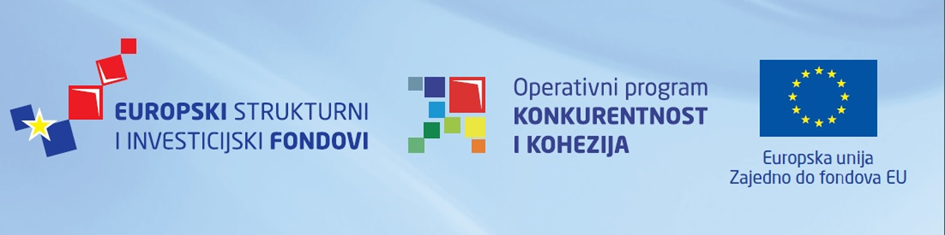 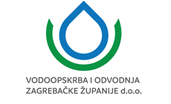 